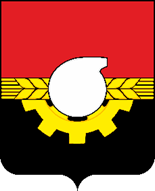 Администрация города Кемерово                  Управление экономического развитияИтогисоциально-экономического развитиягорода Кемеровоза 2019 год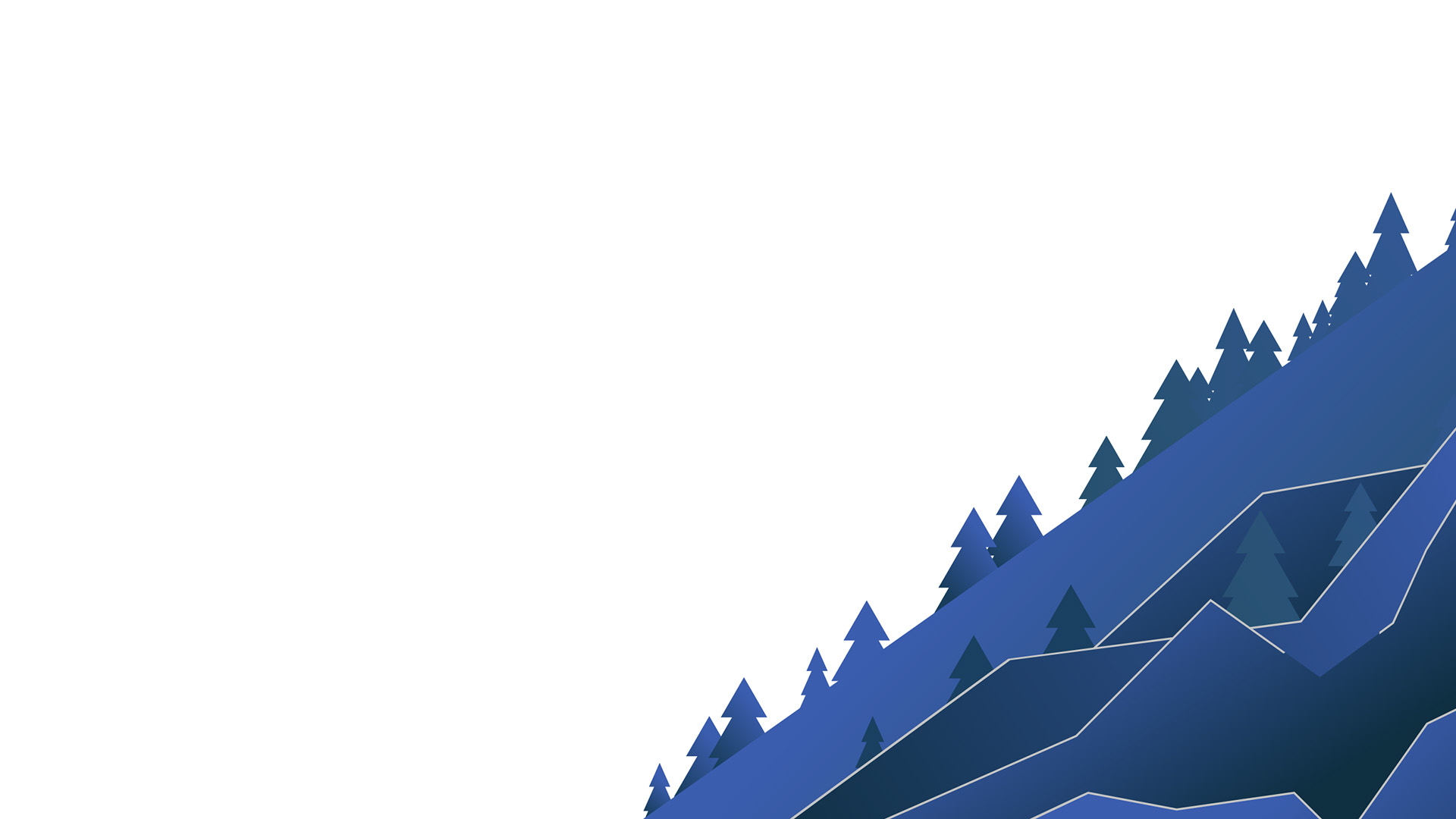 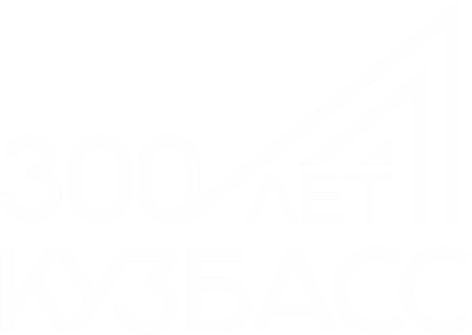 СодержаниеПРЕДВАРИТЕЛЬНЫЕ ИТОГИ СОЦИАЛЬНО-ЭКОНОМИЧЕСКОГО РАЗВИТИЯ ГОРОДА КЕМЕРОВО………………………………………....……2ДЕМОГРАФИЧЕСКАЯ СИТУАЦИЯ…………………………………………...5ТРУДОВЫЕ РЕСУРСЫ И ЗАНЯТОСТЬ НАСЕЛЕНИЯ…………….……….6УРОВЕНЬ ЖИЗНИ НАСЕЛЕНИЯ………………………………………………8ОБОРОТ ОРГАНИЗАЦИЙ………………………………………………………..9ПРОМЫШЛЕННОЕ ПРОИЗВОДСТВО………………………………………..9ПОТРЕБИТЕЛЬСКИЙ РЫНОК………………………………………………..12МАЛОЕ ПРЕДПРИНИМАТЕЛЬСТВО………………………………………..14ФИНАНСОВОЕ СОСТОЯНИЕ ОРГАНИЗАЦИЙ…………………………...16ИНВЕСТИЦИИ……………………………………………………………………17СТРОИТЕЛЬСТВО……………………………………………………………….19Жилищное строительство и обеспечение жильем……………………….…....22УПРАВЛЕНИЕ МУНИЦИПАЛЬНЫМ ИМУЩЕСТВОМ…………….…….25БЮДЖЕТ ГОРОДА…………………………………………………………........26СОЦИАЛЬНАЯ СФЕРА…………………………………………………………28Образование………………………………………………………………………..28Культура……………………………………………………………………………30Спорт………………………………………………………………………………..32Молодежная политика……………………………………………………………33Социальная защита населения………………………………………………….33СФЕРА ЖИЗНЕОБЕСПЕЧЕНИЯ ГОРОДА…………………………….…….37Жилищно-коммунальное хозяйство……………………………………………37Благоустройство и развитие улично-дорожной сети…………………………38Транспорт…………………………………………………………………………..39РАБОТА С НАСЕЛЕНИЕМ……………………………………………………..40ОХРАНА ПРАВОПОРЯДКА…………………………………………………….42СРЕДСТВА МАССОВОЙ ИНФОРМАЦИИ…………………………………..43Приложение………………………………………………………………………..45ПРЕДВАРИТЕЛЬНЫЕ ИТОГИ СОЦИАЛЬНО-ЭКОНОМИЧЕСКОГО РАЗВИТИЯ ГОРОДА КЕМЕРОВО(по данным Кемеровостата по состоянию на 01.01.2020)В 2019 году социально-экономическое развитие города Кемерово характеризовалось разнонаправленной динамикой. Несмотря на снижение ряда экономических показателей отмечен рост относительно 2018 года таких макроэкономических показателей как промышленное производство, инвестиции в основной капитал, объем работ, выполненных по виду деятельности «Строительство», среднемесячная начисленная заработная плата по крупным и средним предприятиям, снижение уровня безработицы.Промышленность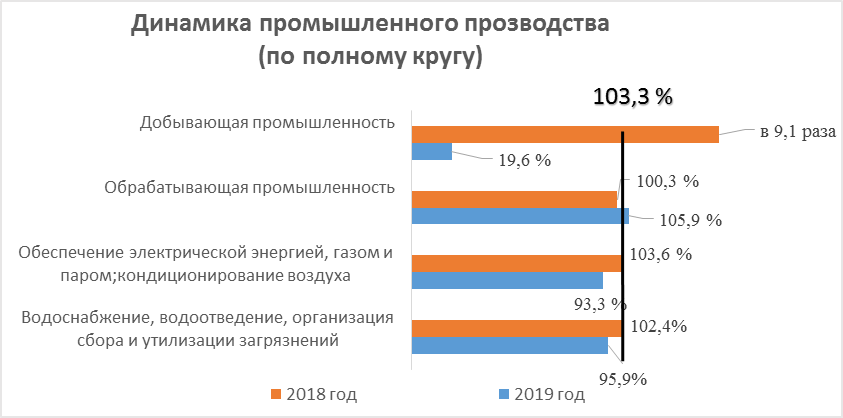 В целом, предприятиями города отмечен рост промышленного производства (на 3,3 % в сопоставимых ценах), что обусловлено увеличением объемов производства (на 5,9 %) в обрабатывающем производстве.СтроительствоПредприятиями города на 01.01.2020 выполнены строительные работы на сумму 32,2 млрд. рублей, что в сопоставимых ценах больше уровня 2018 года на 12,2 %. Объем введенного в эксплуатацию жилья составил              260,8 тыс. кв. метров, что составляет                102,0 % уровня 2018 года.Инвестиции     Организациями города всех форм собственности за 2019 год направлено 56,1 млрд. рублей инвестиций в основной капитал, что в сопоставимых ценах на 26,2 % выше уровня 2018 года.        Объем инвестиций по крупным и средним предприятиям сложился на уровне 31,2 млрд. рублей (увеличение в сопоставимых ценах составило 40,5 %).Потребительский рынок*     На потребительском рынке города в 2019 году отмечено незначительное снижение оборота общественного питания на 0,3 % до 6,3 млрд. рублей и объема платных услуг населению на 2,0 % до 52,9 млрд. рублей. Также в связи с развитием рынка интернет-торговли, объем которой учитывается по месту нахождения головных организаций, на 1,5 % снизился оборот розничной торговли до            115,9 млрд. рублей.Цены       Индекс потребительских цен в декабре 2019 года по отношению к предыдущему месяцу увеличился и составил 100,3 %, в том числе на продовольственные товары – 100,8 %, на непродовольственные товары –                100,0 %, на услуги - 99,9 %. С начала текущего года индекс потребительских цен составил 103,9 % (за 2018 год – 104,6 %).*Данные рассчитаны Кемеровостатом в аналитических целях в качестве оценочных и не являются официальной статистической информациейУровень жизни населенияСреднемесячная начисленная заработная плата работников крупных и средних предприятий за 2019 год составила 49 229,0 рублей и увеличилась к уровню 2018 года номинально на 9,5 %. Темп роста реальной заработной платы составил 105,4 %.Рынок труда     По итогам 2019 года уровень безработицы составил 0,9 %                                             к трудоспособному населению, что ниже областного значения показателя (1,2 %).Нагрузка незанятого населения на одну вакансию составила           0,3 человека.  На 01.01.2020 в государственное учреждение службы занятости за содействием в поиске подходящей работы обратились 3 098 человек, что на 20,7 % меньше, чем на конец 2018 года. Официально признаны безработными 2 811 человек. В течение 2019 года сняты с учета 8 732 человека, из них нашли работу – 51,3 %, приступили к профессиональному обучению – 11,7 %. По предложению службы занятости 25 безработным пенсия была оформлена досрочно. ДЕМОГРАФИЧЕСКАЯ СИТУАЦИЯ(по данным Кемеровостата по состоянию на 01.01.2020)Среднегодовая численность постоянного населения города за 2019 год составила 557 522 человека. В рамках национального проекта «Демография» в городе Кемерово реализуется 5 региональных проектов: «Спорт-норма жизни», «Финансовая поддержка семей при рождении детей», «Формирование системы мотивации граждан к здоровому образу жизни», «Старшее поколение», «Создание условий для осуществления трудовой деятельности женщин, имеющих детей, включая достижение 100-процентной доступности (к 2021 году) дошкольного образования для детей в возрасте до 3-х лет». Региональный проект «Финансовая поддержка семей при рождении детей» предусматривает проведение работы по повышению уровня рождаемости, поддержке и укреплению института семьи. В городе Кемерово число получателей ежемесячной выплаты в связи с рождением (усыновлением) первого ребенка на 01.01.2020 составляет 1 035 человек (плановый показатель на 2020 год – 850 человек). На 01.01.2019 – 790 человек. Правом на получение областного материнского капитала в 2019 году воспользовались 427 семей (плановый показатель на 2020 год – 410 семей), что на 4,2 % выше уровня 2018 года (410 семей).      Число родившихся в городе Кемерово с начала 2019 года составило                   5 071 ребенок (89,7 % к 2018 году), число умерших превысило число родившихся на 35,2 %.Естественная убыль населения (превышение числа умерших над числом родившихся) составила 1 785 человек.С начала года в город прибыло на постоянное проживание 13 889 человек, а выбыло 14 352 человека. В результате отрицательный миграционный отток составил 463 человека (за 2018 год миграционный прирост составлял 998 человек). Таким образом, по состоянию на 01.01.2020 численность населения города Кемерово составила 556 382 человек. В соответствии с Указом Президента Российской Федерации от 22.06.2006 № 637 «О мерах по оказанию содействия добровольному переселению в Российскую Федерацию соотечественников, проживающих за рубежом» Коллегия Администрации Кемеровской области утвердила государственную программу Кемеровской области «Оказание содействия добровольному переселению в Кемеровскую область соотечественников, проживающих за рубежом» на 2016-2020 годы.В город Кемерово в 2019 году поставлен на учет 731 участник и члены их семей. Количество обратившихся в 2019 году составило 219 заявителей (2018 год – 69 заявителей). В результате принято 7 отрицательных решений: 4  Департаментом труда и занятости, 3 - за предоставление ложных сведений.Наибольшее количество соотечественников в 2019 году прибыло из Казахстана (44,4%), Таджикистана (31,3%), Армении (7,5%) и                               Киргизии (5,1%).В Кемерово приезжает примерно равное количество одиноких и семейных участников Государственной программы с детьми. Среди прибывших соотечественников 37,3 % - имеют высшее образование, 40,8 % - среднее специальное (профессиональное) образование и 21,9 % - общее образование. ТРУДОВЫЕ РЕСУРСЫ И ЗАНЯТОСТЬ НАСЕЛЕНИЯ		(по данным Кемеровостата по состоянию на 27.02.2020)По сведениям органов статистики, за 2019 год на крупных и средних организациях города трудились 133 615 человек. По сравнению с 2018 годом численность работников крупных и средних предприятий города Кемерово увеличилась на 0,2 %.Увеличение численности работников на 1 910 человек произошло в организациях следующих видов деятельности:   торговля оптовая и розничная; ремонт     	        автотранспортных средств и мотоциклов               - 488 человек,    обеспечение электрической      электроэнергией, газом и паром;       кондиционирование воздуха                                - 412 человек,   деятельность в области культуры, спорта,      организации досуга и развлечений     	               - 243 человека,    добыча полезных ископаемых                             - 206 человек,   деятельность в области здравоохранения     и социальных услуг                                              - 181 человек,    строительство                                                        - 154 человека,   деятельность профессиональная,      научная и техническая                                          - 131 человек,   деятельность финансовая и страховая                - 95 человек.Уменьшение количества занятых на 1 589 человек отмечено по следующим видам деятельности:   деятельность по операциям      с недвижимым имуществом                                - 714 человек,     транспортировка и хранение                                - 360 человек,   образование                                                           - 132 человека,    государственное управление     и обеспечение военной безопасности;      социальное обеспечение         		              - 103 человека,   обрабатывающие производства                          - 93 человека,водоснабжение; водоотведение,                         организация сбора и утилизации отходов,                        деятельность по ликвидации загрязнений           - 49 человек,   деятельность гостиниц и предприятий      общественного питания                    	              - 39 человек,       деятельность в области информации     и связи                                                                    - 35 человек,   деятельность административная и      сопутствующие дополнительные услуги           - 30 человек,     сельское, лесное хозяйство, охота,      рыболовство и рыбоводство                                - 27 человек,   предоставление прочих видов услуг                   - 7 человек.Уровень зарегистрированной безработицы на конец декабря                       2019 года составил 0,9 %, что на 0,2 процентных пункта ниже соответствующего периода 2018 года.На 01.01.2020 численность граждан, состоящих на учете в службе занятости, составила 3 098 человек, что на 20,7 % меньше, чем на 01.01.2019. Пособие по безработице получает 2 311 человек (82,2 % от числа безработных).С начала года 202 предприятия и организации города Кемерово подали сведения в Центр занятости населения о предстоящем увольнении 1 899 человек в связи с сокращением штата.В течение года в службу занятости обратились 586 человек, сокращенных в этом периоде. На 01.01.2020 на учете состоят 187 высвобожденных граждан, что составляет 6,0 % от состоящих на учете               (3 098 человек).Заявленная работодателями потребность в работниках за 2019 год составила 25 282 вакансии (2018 год – 29 501 вакансия), из них 57,4 % – вакансии по рабочим профессиям (2018 год – 57,8 %). Коэффициент напряженности по состоянию на 01.01.2020 составил      0,34 человека на 1 вакансию (на 01.01.2019 – 0,49 человек).Доля безработных, нашедших работу, от численности безработных граждан, снятых с учета по всем основаниям, составила 57,3 %.На временные работы трудоустроено 2 132 учащихся, желающих работать в свободное от учебы время, выпускников учреждений начального и среднего профессионального образования в возрасте от 18 до 20 лет, ищущих работу впервые 16 человек (2018 год – 15 человек). Численность граждан, принимавших участие в оплачиваемых общественных работах, составила          515 человек, все они являются безработными. На временные работы по специальной программе, предусмотренной для испытывающих трудности в поиске работы, трудоустроено 140 человек.Уменьшить профессионально-квалификационный дисбаланс на рынке труда помогает профессиональное обучение и профессиональная ориентация.На профессиональное обучение, переобучение и повышение квалификации направлено 927 человек. Профориентационные услуги получили 11 526 человек (2018 год – 12 125 человек), из них 6 799 человек – безработные (2018 год – 5 593 человека).УРОВЕНЬ ЖИЗНИ НАСЕЛЕНИЯ(предварительные данные по состоянию на 27.02.2020)Среднемесячная заработная плата работников крупных и средних организаций города в номинальном выражении в отчетном периоде по сравнению с 2018 годом увеличилась на 9,5 % и составила 49 228,7 рублей. Реальная среднемесячная заработная плата (с учетом корректировки на индекс потребительских цен) увеличилась на 5,4 %. В сфере промышленного производства, где заняты 20,1 % от общей численности работников крупных и средних предприятий, среднемесячная заработная плата за январь-декабрь 2019 года составила 69 800,25 рубля, или            104,5 % к уровню 2018 года.За отчетный период заработная плата по виду экономической деятельности «добыча полезных ископаемых» является самой высокой среди наблюдаемых видов экономической деятельности, размер ее достиг                        133 522,0 рубля. В аутсайдерах по уровню заработной платы традиционно находится вид экономической деятельности «деятельность гостиниц и предприятий общественного питания» – 22 702,0 рубля.49 229,0 рублей средняя по крупным и средним организациям городаРазрыв между максимальной и минимальной величиной заработной платы по видам экономической деятельности за отчетный период составил             5,9 раз (2018 года – 6,3 раза).По данным территориального органа Федеральной службы государственной статистики по Кемеровской области на 1 января 2020 года               3 организации города (ЗАО «АФК» в г. Кемерово, ООО «СУНЭТО» и            ООО «Сибшахторудстрой») имели задолженность по заработной плате перед 93 работниками в размере 14,6 млн. рублей. В расчете на одного работника просроченная заработная плата составила 157,1 тыс. рублей.ОБОРОТ ОРГАНИЗАЦИЙЗа 2019 год оборот крупных и средних организаций города в действующих ценах составил 576,7 млрд. рублей и увеличился по сравнению с 2018 годом на 2,8 %.Доля промышленных предприятий в экономическом обороте крупных и средних организаций составила 34,9 %.Доля торгующих организаций в обороте крупных и средних организаций города Кемерово – 51,4 %.ПРОМЫШЛЕННОЕ ПРОИЗВОДСТВООбъем отгруженных товаров собственного производства, выполненных работ и услуг собственными силами (всеми категориями производителей), составил 166 331,3 млн. рублей, что на 0,9 % ниже уровня 2018 года, в том числе по видам экономической деятельности:• «добыча полезных ископаемых» – 1 928,4 млн. рублей, что на 48,7 % выше уровня 2018 года;• «обрабатывающие производства» – 129 707,8 млн. рублей, что на 0,8 % ниже уровня 2018 года;• «обеспечение электрической энергией, газом и паром; кондиционирование воздуха» – 28 497,9 млн. рублей, что на 2,1 % ниже уровня 2018 года;• «водоснабжение; водоотведение, организация сбора и утилизации отходов, деятельность по ликвидации загрязнений» – 6 197,2 млн. рублей, что на 8,3 % ниже уровня 2018 года.Объем отгруженных товаров собственного производства, выполненных работ и услуг собственными силами крупных и средних предприятий, составил 148 984 млн. рублей, что на 5,4 % выше уровня 2018 года. Индекс промышленного производства в целом по городу                                   за 2019 год составил 103,3 % (к уровню 2018 года), показатель по Кемеровской области-Кузбассу (102,4 %), в том числе- добыча полезных ископаемых – 19,6 %;- обрабатывающие производства – 105,9 %;-обеспечение электрической энергией, газом и паром; кондиционирование воздуха – 93,3 %;- водоснабжение; водоотведение, организация сбора и утилизации отходов, деятельность по ликвидации загрязнений – 95,9 %.Индекс по обрабатывающему производству сложился, главным образом, за счет увеличения по подвидам экономической деятельности «ремонт и монтаж машин и оборудования» - в 2,5 раза, «производство прочих транспортных средств и оборудования» - на 65,9 %, «производство машин и оборудования, не включенных в другие группировки» - на 27,9 %,     «производство напитков» - на 24,5 %, «производство резиновых и пластмассовых изделий» -  на 17,6 %, «производство прочих готовых изделий» – на 12,0 %, «производство мебели» – на 10,7 %, «производство бумаги и бумажных изделий» - на 10,6 %, «производство одежды» и «производство готовых металлических изделий, кроме машин и оборудования» - на 5,6 %, «производство кокса и нефтепродуктов» - на 4,7 %, «производство лекарственных средств и материалов, применяемых в медицинских целях» - на 4,0 %, «производство компьютеров, электронных и оптических изделий – на 3,9 %, «производство автотранспортных средств, прицепов и полуприцепов» - на 1,5 %, «производство текстильных изделий» -  на 1,2 %.Кроме того, по отдельным подвидам экономической деятельности отмечено снижение индекса промышленного производства: «производство химических веществ и химических продуктов» – на 1,0 %, «обработка древесины и производство изделий из дерева и пробки, кроме мебели, производство изделий из соломки и материалов для плетения» – на 1,4 %, «производство пищевых продуктов» - на 4,6 %, «производство электрического оборудования» - на 8,8 %, «производство кожи и изделий из кожи» - на                    11,6 %, «деятельность полиграфическая и копирование носителей информации» - на 17,9 %.Химическая отрасль остается базовой для города, на ее долю приходится 30,3 % всего промышленного производства. В 2019 году отмечено незначительное снижение объемов промышленного производства данной отрасли (индекс промышленного производства составил 99,0 % к 2018 году).Несмотря на снижение объемов по ряду видов продукции (диоксид углерода и прочие неорганические кислородные соединения неметаллов - на 7,5 %, олеум, кислота серная - на 3,0 %), возросло производство удобрений минеральных или химических (на 8,7 %), аммиака (на 6,2 %), азота (на 2,5 %) и производство кислорода (на 0,3 %),На КАО «Азот» за 2019 год уменьшилась выручка от реализации товарной продукции на 6,1 % до 40 057,5 млн. рублей.Среди основной продукции предприятия:- производство азотной кислоты выросло на 2,5 % до 930,3 тыс. тонн;- производство аммиачной селитры выросло на 2,3 % до 1 126,9 тыс. тонн;- производство карбамида выросло на 13,0 % до 603,3 тыс. тонн;- производство аммиака товарного снизилось на 3,6 % и составило                     133,1 тыс. тонн;- производство капролактама кристаллического снизилось на 0,1 % до 122,2 тыс. тонн.Объем инвестиций за 2019 год по реализуемым проектам увеличился на 64,1 % к аналогичному периоду 2018 года и составил 4,7 млрд. рублей.До конца 2020 года предприятие планирует реализовывать крупномасштабный проект стоимостью 6 млрд. рублей. Конечной целью этого проекта является увеличение производственных мощностей по выпуску аммиачной селитры на 20 %. За 2019 год на реализацию проекта было направлено 2,8 млрд. рублей.Индекс промышленного производства по производству кокса, нефтепродуктов составил 104,7 % к 2018 году. Основным производителем по данному подвиду экономической деятельности является ПАО «Кокс». Объем производства в 2019 году составил 41,2 млрд. рублей, что ниже уровня годичной давности на 4,7 %. В натуральном выражении увеличилось производство кокса 6 % на 2,0 %, бензола сырого - на 2,9 %. Объем инвестиций на предприятии составил 418,6 млн. рублей, что на 13,3 % выше уровня 2018 года. Объем производства по виду экономической деятельности «Обеспечение электрической энергией, газом и паром; кондиционирование воздухом» в 2019 году по сравнению с уровнем годичной давности снизился на 6,7 % за счет снижения объемов тепловой и электрической энергии, отпускаемых распределительными компаниями. С начала года электростанциями города выработано 3 460 млн. кВт.ч электроэнергии, что на 10,2 % ниже уровня 2018 года. Производство пара и горячей воды в городе снизилось на 4,2 % и составило 10,3 млн. Гкал.Три крупных промышленных предприятия города Кемерово подали заявки на господдержку экспорта в рамках регионального проекта «Промышленный экспорт Кемеровской области». Заявки подали КАО «Азот», ООО ПО «Токем», ООО «ТоргИнвест». В рамках национального проекта «Международная кооперация и экспорт» компании создали корпоративные экспортные программы и намерены получить государственную поддержку для их реализации, а также промышленные предприятия ставят перед собой задачу по достижению цели регионального проекта «Промышленный экспорт Кемеровской области» по увеличению объемов экспорта конкурентоспособной промышленной продукции города Кемерово. В настоящее время два крупных промышленных предприятия города Кемерово КАО «Азот» и ООО ПО «Токем» выбраны из реестра для получения государственной поддержки в рамках национального проекта «Международная кооперация и экспорт». В декабре 2019 года подписаны соглашения между промышленными предприятиями и курирующим федеральным органом на получение государственной поддержки.ПОТРЕБИТЕЛЬСКИЙ РЫНОКЗа 2019 год оборот розничной торговли составил 115,9 млрд. рублей, что в товарной массе на 1,5 % меньше, чем за 2018 год.  Сферу потребительского рынка города представляет 8 208 объектов (2018 год – 8 175), из них:5 319 – розничной торговой сети (2018 г. – 5 398);609 – оптовой торговли (2018 г. – 617);743 – общественного питания (2018 г. – 728);144 – цеха малой мощности (2018 г. – 137);1 393 – бытового обслуживания населения (2018 г. – 1 295).Продолжилась работа по введению новых предприятий торговли, соответствующих современным требованиям торговли. С начала года введено 211 объектов торговой сети (вновь открыто 21 объект, после   реконструкции    –   190 объектов).   Торговая     площадь     введенных в эксплуатацию объектов составила 43,7 тыс. кв. м, создано 769 рабочих мест.           Обеспеченность населения площадью торговых объектов составляет                              739 кв. м на 1 000 человек населения, что на 23,0 % выше норматива минимальной обеспеченности населения площадью торговых объектов.Приоритетной задачей в развитии торговли является поддержка малообеспеченных слоев населения.          Специалистами управления потребительского рынка и соответствующими отделами территориальных управлений районов города ежеквартально проводится мониторинг цен по 40 наименованиям товаров в 15 продовольственных магазинах. С начала года в обследуемых магазинах ассортиментный перечень не изменился. Повышенного спроса на продукты питания не наблюдалось.Большой вклад в формирование потребительского рынка вносят местные производители. На территории города действует 70 цехов малой мощности (мясная, рыбная продукция, кондитерские изделия, салаты, квас, пиво, б/алкогольные напитки, минеральная вода) и 74 мини-пекарни. В целях сдерживания роста цен на социально значимые продукты питания в территориальных районах города организованы еженедельные ярмарки, где жителям города представлены товары первой необходимости по ценам товаропроизводителей – хлеб, молоко, мясо, овощи, колбасные изделия.За 2019 год проведено 299 ярмарок, в т.ч. 2 областные сельскохозяйственные ярмарки на площади Советов, ярмарка «Дары Кузбасса» на территории ООО «Колос», ярмарки «Алтайская ярмарка меда», «Ярмарка меда».По итогам 2019 года оборот общественного питания по городу составил 6,3 млрд. рублей или 99,7 % (в сопоставимых ценах) к 2018 году.В городе действует 743 предприятия общественного питания, в том числе 580 объектов общедоступной сети на 19 344 посадочных места, из них 231 – кафе, 199 – закусочных, 102 – бара, 48 – ресторанов. За 2019 год вновь построено 4 объекта общественного питания на 70 посадочных мест, при этом создано 13 рабочих мест, после реконструкции открылось 62 объекта на 1 479 посадочных мест, при этом создано 299 рабочих мест.Объем платных услуг, оказанных населению, составил 52,9 млрд. рублей, снизившись в сопоставимых ценах на 2,0 % к уровню 2018 года. Сфера бытового обслуживания в городе включает 1 393 объекта.                 В отчетном периоде после реконструкции открыто 98 объектов бытового обслуживания, создано177 рабочих мест.Индекс потребительских цен в декабре 2019 года по отношению                    к предыдущему месяцу составил 100,3 %, в том числе на продовольственные товары – 100,8 %, непродовольственные товары – 100,0 %, услуги –                  99,9 %. С начала года индекс потребительских цен составил 103,9 %.Стоимость минимального набора продуктов питания (используется для анализа изменений цен по фиксированной корзине товаров с едиными объемами потребления) в декабре 2019 года увеличилась на 57,27 рубля по отношению к предыдущему месяцу и составила 3 822,28 рубля в расчете на одного человека (по Кемеровской области-Кузбассу – 3 936,32 рубля). МАЛОЕ ПРЕДПРИНИМАТЕЛЬСТВОПо состоянию на 01.01.2020 число субъектов малого и среднего предпринимательства составило 440 единиц на 10 000 человек населения (2018 год  - 439 единиц на 10 000 населения). Доля среднесписочной численности работников (без внешних совместителей), занятых на малых и средних предприятиях, составила 32,8 % от среднесписочной численности работников (без внешних совместителей), занятых на всех предприятиях и организациях города.  На реализацию мероприятий муниципальной программы в 2019 году выделено 30 716,8 тыс. рублей, в том числе: средства бюджета города Кемерово – 21 280,6 тыс. рублей; средства областного бюджета –                               5 436,2 тыс. рублей; средства Муниципального некоммерческого Фонда поддержки малого предпринимательства г. Кемерово – 4 000,0 тыс. рублей.Мероприятия программы направлены на содействие в финансовом и имущественном обеспечении реализации и развития бизнес-проектов, содействие в организации и развитии деятельности организаций, образующих инфраструктуру поддержки предпринимателей, содействие в повышении уровня их информированности, содействие в подготовке и переподготовке квалифицированных кадров.Наиболее значимым мероприятием является предоставление финансовой поддержки. Администрация города предоставляет субсидии на возмещение части затрат предпринимателей на уплату процентов по кредитным договорам, лизинговых платежей, аренды выставочных площадей, приобретение оборудования.В 2019 году субсидии получили 17 организаций и индивидуальных предпринимателей. Размер поддержки составил 8,8 млн. рублей (за 2018 год -17 организаций и индивидуальных предпринимателей на общую сумму                        5,3 млн. рублей). Проведена масштабная информационная кампания в рамках популяризации положительного образа предпринимателя в общественном сознании граждан, предпринимательской деятельности и вовлечения в бизнес разных категорий населения. С этой целью на территории города Кемерово проведены: конкурс «Молодой предприниматель России – 2019», информационный проект «Малый бизнес в лицах», образовательные программы АО «Корпорация МСП», Центра поддержки предпринимательства. Более 2 000 кемеровчан приняли участие в этих мероприятиях (в 2018 году – 1,8 тыс. человек; в 2017 году – 1,7 тыс. человек).За консультациями по вопросам регистрации бизнеса, выбора системы налогообложения, действующих мер поддержки малого и среднего бизнеса, а также конкурсов и мероприятий для предпринимателей в 2019 году в «Центр поддержки предпринимательства» г. Кемерово (далее – Центр) обратилось 8 659 заявителей (в 2018 году обратилось 4 965 заявителей). Значительный рост числа обратившихся за получением поддержки обеспечен за счет введения новых услуг, в частности:- внедрена система электронной очереди;- обеспечена возможность предварительной записи на официальном сайте Центра;- внедрен мессенджер для онлайн-консультаций предпринимателей;- организованы выездные консультативные пункты сотрудников Центра в отдаленных районах города;- регистрация бизнеса через портал федеральной налоговой службы без уплаты государственной пошлины.  В 2019 году при содействии специалистов Центра зарегистрировано и действуют 1 320 новых индивидуальных предпринимателей и юридических лиц (2018 год – 943), 3 157 предпринимателей обратились с целью оформления деклараций и отчетных документов в ИФНС РФ по г. Кемерово и внебюджетные фонды (2018 год – 2 540). В 2019 году «Центром поддержки предпринимательства» и Муниципальным некоммерческим Фондом поддержки малого предпринимательства (далее – Фонд) было проведено 180 семинаров, в которых приняли участие 4 250 человек (в 2018 году проведено 107 семинаров, количество участников 2 267 человек). Образовательные мероприятия затрагивают наиболее актуальные вопросы предпринимательской деятельности (изменения в налоговом законодательстве, применение контрольно-кассовой техники, онлайн-кассы, участие в тендерах и госзакупках, самостоятельная подготовка и сдача отчетности, неформальная занятость, порядок трудоустройства сотрудников, продвижение бизнеса в социальных сетях и прочее). Кроме того, с 2019 года для удобства предпринимателей семинары и тренинги стали доступны в формате онлайн-курсов на официальном канале Центра и YouTube.Реализованы образовательные программы, разработанные                                     АО «Корпорация малого и среднего предпринимательства». В мае и сентябре 2019 года 30 предпринимателей прошли обучение по программе «Школа предпринимательства», направленной на развитие, расширение или перепрофилирование действующего бизнеса. Впервые в рамках образовательной программы проведен тренинг «Юридические аспекты предпринимательства и системы налогообложения», участие в котором приняли 8 предпринимателей (в 2018 году обучение по программе прошли 25 предпринимателей).19 сентября 2019 года впервые проведено масштабное мероприятие, организованное Советом по развитию предпринимательства в городе Кемерово, участие в котором приняли Глава города, уполномоченный по защите прав предпринимателей Кузбасса, представители организаций инфраструктуры поддержки бизнеса -  I Съезд предпринимателей города Кемерово. Обеспечено продвижение продукции кемеровских товаропроизводителей на выставках-ярмарках различного уровня. Так, кемеровские предприниматели приняли участие в выставке-ярмарке «Уголь России и майнинг», в Сибирском образовательном форуме в г. Красноярске, в Кузбасском форуме предпринимательства, инвестиций и инноваций и специализированной выставке-ярмарке «Сделано в Сибири (Кузбассе), сделано качественно». Всего к участию привлечены 16 предпринимателей (в 2018 году – 15). Проект реализуется при финансовой поддержке администрации города Кемерово.Всего из средств бюджета города Кемерово на реализацию национального проекта «Малый и средний бизнес» направлено                         263,8 млн. рублей. В рамках регионального проекта «Акселерация субъектов малого и среднего предпринимательства» в 2019 году в городе Кемерово начата реализация мероприятия «Создание промышленной площадки муниципального уровня для обеспечения льготного доступа субъектов малого и среднего предпринимательства к производственным площадям и помещениям в целях создания (развития) производственных и инновационных компаний: создание и развитие индустриального парка «Западный», ориентированный на размещение предприятий рециклинга.В городе продолжает работу бизнес-инкубатор, предоставляя производственные и офисные площади предпринимателям на льготных условиях. В 2019 году в городском бизнес-инкубаторе осуществляли предпринимательскую деятельность 14 резидентов, из них 6 реализовали проекты в сфере производства, 8 – в сфере услуг. С целью информирования предпринимателей о действующих программах, направлениях поддержки, о конкурсах и мероприятиях на официальном сайте администрации города Кемерово работает раздел «Предпринимательство», функционируют сайты Центра поддержки предпринимательства и Фонда, ведутся официальные страницы в социальных сетях.ФИНАНСОВОЕ СОСТОЯНИЕ ОРГАНИЗАЦИЙ(по данным Кемеровостата по состоянию на 27.02.2020)За 2019 год сальдированный финансовый результат (прибыль минус убыток) организаций города Кемерово (без субъектов малого предпринимательства, банков, страховых и бюджетных организаций) составил 30,7 млрд. рублей прибыли (2018 года – 62,0 млрд. рублей прибыли). По городу Кемерово 24,6 % организаций получили убыток в размере             9,6 млрд. рублей, что на 5,5 % больше, чем за 2018 год. Основными видами экономической деятельности, сформировавшими убыток, являются: добыча полезных ископаемых; деятельность профессиональная, научная и техническая; обрабатывающие производства; деятельность по операциям с недвижимым имуществом; транспортировка и хранение и другие.Динамика сальдированного финансового результатакрупных и средних организаций г. Кемерово, млн. рублейВ сфере расчетов предприятий и организаций города Кемерово за отчетный период отмечено превышение задолженности дебиторов                          над задолженностью кредиторов. Кредиторская задолженность крупных и средних предприятий и организаций города Кемерово по состоянию на 01.01.2020 составила                  110,9 млрд. рублей, что на 8,9 % больше по сравнению с 2018 годом               (101,9 млрд. рублей).Доля просроченной кредиторской задолженности в составе суммарной задолженности составила 8,0 % (на 01.01.2019 – 5,2 %), или 8,9 млрд. рублей (на 01.01.2019 – 5,3 млрд. рублей). Наибольший удельный вес в суммарной просроченной кредиторской задолженности занимают обязательства предприятий поставщикам и подрядчикам – 63,0 %, по платежам в бюджет – 6,6 %, по платежам в государственные внебюджетные фонды – 1,6 %. Дебиторская задолженность по состоянию на 01.01.2020 составила 162,4 млрд. рублей, что на 1,7 % меньше по сравнению с началом отчетного года (на 01.01.2019 – 165,2 млрд. рублей).Просроченная дебиторская задолженность с начала года снизилась на 5,1 %, составив 7,1 млрд. рублей, или 4,4 % в общем объеме дебиторской задолженности (на 01.01.2019 – 15,5 млрд. рублей, 9,5 %). Большая часть ожидаемых платежей с истекшими сроками погашения приходилась на долги покупателей и заказчиков за товары, работы и услуги – 83,1 млрд. рублей    (51,2 %).                                         ИНВЕСТИЦИИ(статистические сведения по состоянию на 23.03.2020)В городе Кемерово, по статистическим данным, по полному кругу предприятий объем инвестиций в 2019 году составил 56 097,6 млн. рублей, или 18,8 % к объему инвестиций по Кемеровской области-Кузбассу. За отчетный период (по предварительным данным) наблюдается увеличение инвестиций по городу Кемерово на 26,2 % в сопоставимых ценах к уровню 2018 года.Объем инвестиций в основной капитал по крупным и средним предприятиям увеличился, по предварительным данным, на 40,2 %                                в сопоставимых ценах по сравнению с 2018 годом и составил                                           31 219,2 млн. рублей.Инвестиции в основной капитал по крупным и средним организациям г. Кемерово, млн. рублейНаибольший объем инвестиций в основной капитал был направлен на приобретение машин, оборудования, включая хозяйственный инвентарь – 8 518,7 млн. рублей (27,3 %), на строительство зданий (кроме жилых) –               7 781,1 млн. рублей (24,9 %), на приобретение транспортных средств –                  6 203,2 млн. рублей (19,9 %), на строительство жилых зданий и помещений – 2 955,8 млн. рублей (9,5 %), на строительство сооружений –                                        2 950,5 млн. рублей (9,5 %), на приобретение информационного, компьютерного и телекоммуникационного оборудования –                                                2 623,3 млн. рублей (8,4 %), на приобретение объектов интеллектуальной собственности – 118,3 млн. рублей (0,4 %).Структура инвестиций в основной капиталпо источникам финансирования в 2019 годуИз общего объема инвестиций в основной капитал на развитие экономики и социальной сферы крупными и средними организациями города всех форм собственности использовано 44,5 % за счет собственных средств (13 899,6 млн. рублей), доля привлеченных средств составила 55,5 %                    (17 319,6 млн. рублей). Структура инвестиций по видам экономической деятельности представлена на графике.Структура инвестиций в основной капиталкрупных и средних организаций в 2019 годуСТРОИТЕЛЬСТВОПо статистическим данным, за 2019 год в городе Кемерово общий объем выполненных работ по виду деятельности «Строительство» составил                         32,2 млрд. рублей, что на 12,2 % выше уровня 2018 года.Из бюджетов всех уровней на строительство, реконструкцию и капитальный ремонт объектов социальной сферы были выделены средства в размере 3 549,8 млн. рублей, что на 38,8 % превышает уровень 2018 года     (2 557,8 млн. рублей).В отчетном периоде наблюдается изменение структуры финансирования отраслей экономики: увеличение финансирования мероприятий в сфере транспортной инфраструктуры, жилищного хозяйства, спорта и снижение объемов выделенных денежных средств на мероприятия капитального характера в сфере коммунального хозяйства и прочих объектов городской инфраструктуры.Из общего объема финансирования мероприятий за 2019 год 83,8 % приходится на субсидии и субвенции из областного и федерального бюджетов. Это обусловлено реализацией в городе Кемерово национальных проектов «Демография», «Образование», «Безопасные и качественные автомобильные дороги», «Малое и среднее предпринимательство и поддержка индивидуальной предпринимательской инициативы», «Жилье и городская среда». В рамках федеральных, региональных и муниципальных программ в направлении повышения общей пропускной способности школ и детских дошкольных учреждений, обеспечения микрорайонов комплексной застройки объектами социальной сферы в 2019 году реализовывались следующие мероприятия:1. Продолжалось строительство общеобразовательной школы на 1 050 мест в микрорайоне № 2 жилого района Лесная Поляна и дополнительно 2-х этажного блока начальной школы на 300 мест к МБОУ «Лицей № 89» в Рудничном районе;2. Выполнялись работы по строительству 6 детских садов:- на 125 мест с бассейном, Заводский район, микрорайон № 60;- на 350 мест, Ленинский район, микрорайон № 68;- на 200 мест, Центральный район, микрорайон № 7б;  - на 165 мест, Ленинский район, микрорайон «Марковцева-5»;- на 130 мест с бассейном, Рудничный район, микрорайон Антипова;- на 140 мест, жилой район Ягуновский, ул. Барнаульская, 21.С целью развития материально-технической базы муниципальных загородных центров активного отдыха на 2019 год по программе ремонта детских дошкольных учреждений, общеобразовательных учреждений, а также учреждений культуры и спорта в рамках подготовки к новому учебному году выполнены работы по капитальному ремонту кровель в 12 учреждениях, текущему ремонту туалетных комнат в 2 школах, замене оконных блоков в 6 учреждениях, ремонту отмосток в 8 учреждениях образования, ремонту фасада в 3 детских садах, осуществлен ремонт ограждения территории МБОУ «СОШ № 48», МБДОУ № 154 «Детский сад общеразвивающего вида» и                         МБДОУ № 145 «Детский сад общеразвивающего вида».Кроме того, завершены работы по:- капитальному ремонту помещений в МБДОУ № 201 «Детский сад компенсирующего вида» (под размещение дополнительной дошкольной группы на 25 мест;- ремонту малого спортивного зала и утеплению чердачного перекрытия здания спортивного комплекса МАФСУ «СШОР по футболу»;- капитальному ремонту чердачного перекрытия и помещений МБОУ ДО «Детская музыкальная школа № 14»;- текущему ремонту спортивного зала МБФСУ «СОШ № 1»;- капитальному ремонту кирпичной кладки поврежденных простенков несущей стены и фасада здания МБУ «Стадион Юность»; - капитальному ремонту актового зала здания МБОУ «СОШ № 90»;- капитальному ремонту крылец главных и запасных выходов МАДОУ № 33 «Детский сад общеразвивающего вида»;- капитальному ремонту системы отопления МБДОУ № 161 «Детский сад общеразвивающего вида»; - ремонту 4-х учебных кабинетов в МАОУ «Средняя общеобразовательная школа № 94».К началу учебного 2019 года завершен комплексный капитальный ремонт здания МБОУ «Средняя общеобразовательная школа № 7»,                                  ул. Пролетарская, 10, выполнены работы по благоустройству территории с устройством физкультурно-оздоровительного комплекса.Завершены в 2019 году работы по капитальному ремонту здания и озеленению территории МБОУ «Основная общеобразовательная школа № 60 имени Юрия Васильевича Бабановского». По итогам 2019 года на территории 10 дошкольных учреждений изготовлены и установлены 43 теневых навеса.В рамках проекта инициативного бюджетирования в 2019 году отремонтированы 2 спортивные площадки.С целью развития материально-технической базы муниципальных загородных центров активного отдыха и для исполнения наказов жителей города Кемерово депутатами Кемеровского городского Совета народных депутатов выполнены следующие виды ремонтов корпусов ЦАО «Спутник»:- капитальный ремонт крыш 6-ти корпусов;- капитальный ремонт помещений 7-ми детских корпусов и административного здания с заменой оконных и дверных блоков;- восстановлено благоустройство территории после замены наружных инженерных сетей. В рамках исполнения функции муниципалитета по управлению муниципальным жилым фондом за 2019 год отремонтировано 36 освободившихся жилых помещения, находящихся в муниципальной собственности. Выполнены работы по сносу аварийного жилого дома по адресу: ул. Восстания, 16.В соответствии с требованиями Градостроительного кодекса была проведена работа по обеспечению удобной и надежной транспортной связи микрорайонов комплексной застройки с центром города и основными районами приложения труда, а также обеспечению пешеходной доступности остановочных пунктов общественного транспорта.  Для реализации этих задач распространенной практикой становится применение механизмов социально-экономического сотрудничества между администрацией г. Кемерово и организациями города.За 2019 год в этом направлении проведена следующая работа: - осуществлялись предпроектные работы по 6 объектам: 1. «Подъезды к мостовому переходу через р. Большая Камышная на территории общегородского центра севернее просп. Притомского, 4б и северо-восточнее просп. Советского, 7б»; 2. «Кольцевая транспортная развязка на подъезде к международному аэропорту им А.А. Леонова»; 3. «Улица 1-я Заречная мкр. 7Б Центрального района»;  4. «Строительство очистных сооружений ливневой канализации в моноблочном исполнении на выпуске № 18 с просп. Октябрьского с выпуском очищенных вод в реку Большая Камышная»; 5. «Магистральный коллектор от ул. Терешковой вдоль                                    просп. Притомского до проектируемой площадки очистных сооружений и очистные сооружения ливневой канализации в моноблочном исполнении с выпуском очищенных вод в реку Большая Камышная»; 6. «Транспортная развязка просп. Притомский – ул. Тухачевского».Завершены работы по строительству следующих объектов: просп. Химиков от просп. Комсомольского до существующей автодороги на д. Сухово мкр. № 68 Ленинского района;автодорога по просп. Московскому от улицы Терешковой до бульвара Строителей мкр. № 15А Центрального района;просп. Московский на участке от бульвара Строителей до                 просп. Ленинградского в Ленинском районе;кольцевая развязка на пересечении просп. Московского –                          бульв. Строителей – просп. Притомского в Ленинском районе.Выполнены работы по обследованию и оценке технического состояния объекта: «Мост через реку Томь в створе проспекта Кузнецкий (старый)».Жилищное строительство и обеспечение жильемВ 2019 году введены в эксплуатацию 4 752 квартиры общей площадью 260,8 тыс. кв.м, что на 2,0 % больше, чем за 2018 год (в Кемеровской области-Кузбассе введено в действие 10 605 квартир общей площадью 765,3 тыс. кв.м). Несмотря на незначительное увеличение объемов строительства относительно уровня прошлого года город Кемерово уже не первый год удерживает лидирующие позиции по строительству жилья среди                      муниципальных образований Кемеровской области-Кузбасса.Важной составляющей остается строительство индивидуальных жилых домов. В городе Кемерово индивидуальными застройщиками за счет собственных и заемных средств построено 302 квартиры общей площадью                            35,3 тыс. кв. м. Доля индивидуального жилья в общем вводе по городу Кемерово составила 13,5 %.Сохранить набранные темпы строительства удается, в первую очередь, благодаря реализации национальных проектов освоения площадок комплексной жилой застройки, на которых в 2019 году построено                                 209,7 тыс. кв. м. жилья, то есть 80 % от всего объема ввода.В июне 2019 года введен в эксплуатацию 42-квартирный жилой дом по пер. 3-й Иланский, 7а в жилом районе Ягуновский площадью 1,35 тыс. кв. м, 41 квартира, которая будет предоставлена социально незащищенным категориям граждан.В сентябре 2019 года запланирован ввод в эксплуатацию                                  135-квартирного жилого дома по ул. Менжинского,12 дом № 9, корпус № 3 (застройщик ООО «ФСК «СтройСиб-42») общей площадью 5,0 тыс. кв. м            (132 квартиры для социально незащищенных категорий граждан).Общая площадь социального жилья, которое построено по итогам                   2019 года, составляет 7,0 тыс. кв. м. или 2,5 % от общего объема ввода.При содействии администрации города Кемерово в 2019 году 1 514 семей получили жилые помещения и улучшили свои жилищные условия (2018 год – 1 465 семей).В 2019 году выдано 2 свидетельства ветеранам Великой Отечественной войны о предоставлении единовременной денежной выплаты. Все свидетельства реализованы.В целях обеспечения жилыми помещениями детей-сирот на 2019 год были предусмотрены лимиты бюджетного финансирования в размере 153 006,6 тыс. рублей. На данные средства приобретено 127 жилых помещений, в 2019 году обеспечено жильем 100 лиц из числа детей-сирот и детей, оставшихся без попечения родителей, квартирами, приобретенными за счет средств 2018 года.    В 2019 году приобретено 12 жилых помещений для обеспечения инвалидов, 3 жилых помещения – для ветеранов боевых действий. По итогам года обеспечено жильем 3 инвалида и 5 ветеранов боевых действий квартирами, приобретенными за счет средств 2018 года (за 2018 год обеспечено жильем 4 инвалида и 6 ветеранов боевых действий квартирами, приобретенными за счет средств 2017 года).В рамках Закона Кемеровской области от 17.11.2006 № 129-ОЗ                     «О категориях граждан, имеющих право на получение по договорам социального найма жилых помещений жилищного фонда Кемеровской области, и порядке предоставления им таких помещений» в 2019 году 10 семей обеспечены жилыми помещениями, приобретенными за счет средств                    2018 года, 40 семей обеспечены жильем, приобретенным за счет средств 2019 года.В пределах бюджетных ассигнований, предусмотренных постановлением Коллегии Администрации Кемеровской области от 29.03.2019 № 199 «Об утверждении региональной адресной программы «Переселение граждан из многоквартирных домов, признанных до 01.01.2017 в установленном порядке аварийными и подлежащими сносу или реконструкции» на 2019-2025 годы», разработана и утверждена муниципальная адресная программа «Переселение граждан города Кемерово из многоквартирных домов, признанных до 01.01.2017 в установленном порядке аварийными и подлежащими сносу» на 2019-2024 годы. В 2019 году по данной программе переселено 74 семьи. Оставшиеся 40 семей будут переселены до конца 2020 года.Вне программных мероприятий за 2019 год переселено 46 семей из жилых домов по просп. Кузнецкий, 133в и ул. Рукавишникова, 24.В 2019 году выдано 7 государственных жилищных сертификатов, в том числе 6 – гражданам, признанным в установленном порядке вынужденными переселенцами, 1 – гражданину, подвергшемуся радиационному воздействию вследствие катастрофы на Чернобыльской АЭС.За отчетный период выдано 26 свидетельств о праве на получение социальной выплаты на приобретение (строительство) жилья в рамках мероприятия по обеспечению жильем молодых семей, реализовано 9 свидетельств (за 2018 год молодым семьям выдано 45 свидетельств о праве на получение социальной выплаты на приобретение (строительство) жилья).В 2019 году предоставлены 161 льготный займ и 35 социальных выплат из областного бюджета для приобретения жилых помещений, 2 семьи получили социальную выплату из городского бюджета на оплату первоначального взноса для приобретения квартиры муниципального жилищного фонда (2018 год 96 семей улучшили свои жилищные условия за счет предоставления льготных займов и социальных выплат).В целях предоставления стандартного жилья в соответствии с Федеральным законом от 24.07.2008 № 161-ФЗ «О содействии развитию жилищного строительства», Постановлением Правительства РФ от 25.10.2012 № 1099 «О некоторых вопросах реализации Федерального закона «О содействии развитию жилищного строительства» в части обеспечения права отдельных категорий граждан на приобретение стандартного жилья и Законом Кемеровской области от 27.12.2012 № 136-ОЗ «Об установлении правил формировании я списков граждан, имеющих право на приобретение стандартного жилья, и о порядке включения указанных граждан в эти списки» отдельным категориям граждан предоставляется стандартное жилье. За                   2019 год с 2 семьями заключены договоры участия в долевом строительстве стандартного жилья.В целях обеспечения жилыми помещениями фонда коммерческого использования в 2019 году 879 семьям предоставлены жилые помещения фонда коммерческого использования, в том числе 67 семьям в доходном доме. Жилые помещения предоставлены на условиях договоров краткосрочного найма и договоров аренды.Город Кемерово является один из первых городов в России, где реализуется программа по предоставлению жилых помещений по договорам найма в наемном доме. Программа льготной аренды ориентирована на тех, кто признан нуждающимися в жилых помещениях и не может взять ипотеку. В 2019 году на жилые помещения жилищного фонда социального использования заключено 10 договоров найма.               УПРАВЛЕНИЕ МУНИЦИПАЛЬНЫМ ИМУЩЕСТВОМДоходы городского бюджета от использования муниципального имущества за 2019 год снизились на 16,7 % по сравнению с 2018 годом и составили 1 254,7 млн. рублей.При годовом плане поступлений денежных средств от приватизации муниципального имущества в размере 82,1 млн. рублей по итогам 2019 года в бюджет города Кемерово поступило 79,5 млн. рублей, включая доходы от льготной приватизации в размере 63,4 млн. рублей. В отчетном периоде в муниципальную собственность города Кемерово принято и включено в Реестр муниципального имущества специализированное имущество на сумму 174,3 млн. рублей.Проводится работа по разграничению государственной собственности на землю и оформлению права муниципальной собственности на сформированные земельные участки. За 2019 год разграничено и включено в реестр муниципального имущества 107 земельных участка площадью         219,53 га.По состоянию на 01.01.2020 общая балансовая стоимость муниципального имущества составила 37 100,9 млн. рублей (01.01.2019 – 36 390,6 млн. рублей), кадастровая стоимость земельных участков                            31 691,0 млн. рублей (01.01.2019 – 30 232,1 млн. рублей).БЮДЖЕТ ГОРОДАДоходы бюджета города Кемерово, млн. рублейПо состоянию на 1 января 2020 года в городской бюджет поступило доходов в сумме 24 654,2 млн. рублей, что на 9,0 % больше уровня годичной давности. За отчетный период бюджет города Кемерово исполнен с дефицитом 651,9 млн. рублей.Структура доходов бюджета города Кемерово, млн. рублейОсновным и наиболее стабильным источником формирования доходной части бюджета города остается налог на доходы физических лиц.                           За 2019 год сумма поступления НДФЛ составила 3 789,8 млн. рублей, что на 2,7 % больше уровня 2018 года. Налоговые платежи малого бизнеса в городской бюджет (единый налог на вмененный доход) составили                           329,5 млн. рублей, что на 0,5 % ниже уровня 2018 года. Поступление от имущественных налогов составило 881,9 млн. рублей, что на 3,0 % выше уровня годичной давности.Расходная часть бюджета за 2019 год исполнена в сумме                          25 306,1 млн. рублей, что больше на 10,2 % к уровню 2018 года. Наибольший удельный вес в расходах бюджета города Кемерово составили расходы на социальную сферу – 58,9 %. По сравнению с                          2018 годом они увеличились на 9,5 % и составили 14 905,1 млн. рублей, из них 10 012,6 млн. рублей пришлось на образование, 3 843,4 млн. рублей – на социальную политику. Значительными по объему являются расходы на национальную экономику - 17,3 %. По сравнению с уровнем 2018 года данные расходы увеличились на 24,2 % и составили 4 384,3 млн. рублей. Расходы на жилищно-коммунальное хозяйство составили 15,9 % от общего объема денежных расходов местного бюджета, на решение общегосударственных вопросов пришлось 4,9 %, на национальную безопасность – 2,3 % и 0,6 % составили прочие расходы.Структура расходов бюджета г. Кемеровоза 2019 год, млн. рублейСОЦИАЛЬНАЯ СФЕРАОбразованиеПо итогам 2019 года 78,3 % детей в возрасте от 1 до 6 лет получали дошкольную образовательную услугу в муниципальных учреждениях, дети в возрасте от 3 до 7 лет обеспечены местами в дошкольных образовательных учреждениях на 100,0 %. Услугами общеобразовательных учреждений охвачено 61 288 учащихся, из них 73,8 % занимались в первую смену (2018 год – 78,1 %).По итогам 2019-2020 учебного года среднее общее образование получили 2 421 выпускник (2018-2019 годы – 2 407 выпускников).Федеральную медаль «За особые успехи в учении», а также аттестаты о среднем общем образовании «с отличием» получили 207 выпускников                (2018 год – 214 выпускников).Реализация регионального проекта «Цифровая образовательная среда» в              2019 году позволила модернизировать материально-техническую базу 5 образовательных учреждений города Кемерово (МБОУ «Лицей № 62»,             МБОУ «Гимназия № 17», МБОУ «СОШ № 19», МБОУ «СОШ № 92»,                МБНОУ «Городской классический лицей»), обеспечив современным компьютерным оборудованием (МФУ, ноутбуки, в том числе мобильного класса, интерактивные комплексы и т.д.).С нового 2019-2020 учебного года введена система персонифицированного финансирования дополнительного образования. Услугу получили по этой системе 6 500 человек. В 2019 году в школьном этапе всероссийской олимпиады школьников приняли участие 28 тыс. учащихся 4-11 классов из 68 образовательных учреждений. В муниципальном этапе всероссийской олимпиады – 1 373 учащихся 7-11 классов. В региональном этапе всероссийской олимпиады принял участие 201 учащийся. Победителями стали 65 человек, занявших 73 призовые места (2018 г. – 83 места). Кроме этого, среди учащихся образовательных учреждений были проведены городские многопредметные олимпиады младших школьников, победителями которых стали 178 учащихся. На городском конкурсе исследовательских и творческих работ «Первые шаги в науке» были представлены 354 исследовательских и творческих работ, победителями и призерами стали 116 человек. В рамках оказания адресной поддержки одаренных детей 65 победителей и призеров регионального этапа всероссийской олимпиады школьников получили Губернаторскую стипендию; Губернаторскую премию – 4 312 отличника учебы (2018 г. – 4 174); муниципальную стипендию – 300 победителей и призеров муниципального этапа всероссийской олимпиады школьников и лауреатов НПК «Интеллектуал». 	В марте на конкурсе-выставке ДПИ «Мир любимых игрушек», в котором приняли участие 297 человек из 46 образовательных учреждений. Победителями городской выставки в номинации «Экспозиции» стали: МБОУ ДО «Кедровский центр развития творчества детей и юношества» (гран-при), МБОУ ДО «Центр развития творчества детей и юношества Кировского района» (1 место). В марте рамках Года театра в России состоялся конкурс детских театральных коллективов, общий охват участников составил 283 человека. Победителем стала театральная студия «Вариант» МБОУ ДО «Центр развития творчества детей и юношества Кировского района».	В начале ноября состоялся городской конкурс экологического дизайна «Душа моя – в душе природы», в котором приняли участие 301 человек из 43 образовательных учреждений. Победителями занявшее 1 место стали - 34 человека, которым были вручены медали и дипломы.В конце ноября состоялась городская фотовыставка «Незабываемое событие уходящего года», участниками мероприятия стали 149 человек, представлено было 225 фоторабот, определено было 25 победителей.В декабре состоялся конкурс детских театров моды «Золотая игла – 2019», в котором приняли участие 7 коллективов из 7 учреждений с общим охватом 50 человек. Победителями стали детский театр моды «Звездопад» МБОУ «ЦДОД. В. Волошиной», а также среди коллективов стал «Дебют» - ДТ Моды «Дикие травы» МБОУ «СОШ № 11».В городе Кемерово создан и функционирует региональный ресурсный центр добровольчества «БлагоДАРЮ» на базе ФГБОУВО «КемГУ», в рамках которого оказано содействия в реализации комплекса проектов и мероприятий для детей и молодежи, направленного на формирование и развитие способностей, личностных компетенций, для самореализации и профессионального развития. В 2019 году организована работа муниципального опорного центра дополнительного образования детей на базе МБОУ ДПО «Научно-методический центр» с целью создания условий для обеспечения в городе Кемерово эффективной системы взаимодействия участников образовательных отношений в сфере дополнительного образования детей по реализации современных востребованных дополнительных общеобразовательных программ для детей различных направленностей, обеспечивающей достижение показателей развития системы дополнительного образования детей.Социальная поддержка детей-сирот и детей,оставшихся без попечения родителейДоля детей, оставшихся без попечения родителей, в том числе переданных не родственникам (в приемные семьи, на усыновление (удочерение), под опеку (попечительство), охваченных другими формами семейного устройства), находящихся в учреждениях для детей-сирот и детей, оставшихся без попечения родителей,  по состоянию на 01.01.2020 составила 98,0 %.Доля детей, оставшихся без попечения родителей, в городе Кемерово – 2,0 % (2018 г. – 2,1 %). С начала года выявлено 317 детей, оставшихся без попечения родителей (2018 год – 318 детей). В семейные формы устройства переданы 429 детей. После профилактической работы 60 детей возвращены биологическим родителям.Из учреждений для детей-сирот (детские дома №№ 1, 2, 105, дома ребенка), а также из дома ребенка в семейные формы устройства было передано 166 детей, состоящих на учете в государственном банке данных детей, оставшихся без попечения родителей (2018 год – 130 детей).Таким образом, по итогам 2019 года на учете в органе опеки и попечительства города Кемерово находятся 2 292 ребенка-сироты и детей, оставшихся без попечения родителей. Доля детей, находящихся в семейных формах, составляет 88,9 % (2 039 ребенка). На учете в федеральном банке данных о детях-сиротах и детях, оставшихся без попечения родителей, состоят 240 детей (2018 год – 265 детей). КультураЗа 2019 год в учреждениях культуры города Кемерово состоялось 22 617 культурно-досуговых мероприятий (2018 год – 23 003 мероприятия).В 2019 году в рамках региональной программы «Культура Кузбасса» национального проекта «Культура» приобретено 11 пианино для детских музыкальных школ и школ искусств Кемерово.В клубных учреждениях города Кемерово состоялась 7 677 мероприятий (2018 г. – 7 819 мероприятий).В муниципальных учреждениях клубного типа работает 493 клубных формирования (2018 г. -493), в которых занимается 9 909 участников (2018 г. – 9 818 участников).В муниципальных учреждениях культуры функционирует 28 коллективов, имеющие звания: 20 – «Народные», 8 - «Образцовые», 2 – Народных коллектива имеют звание «Заслуженный».Количество учащихся школ искусств на 2019 год составил 9 676 человек (2018 г. – 9 584 человека). В городе Кемерово за 2019 год проведено 23                (2018 г. – 17) конкурса художественного творчества, 6 из них состоялись под статусом «Региональный». Участие приняло 5 733 юных музыкантов, хореографов, художников и театралов. Дипломами победителей были отмечены 4 381 учащихся. Творческими коллективами и солистами школ культуры было проведено 2 225 мероприятий для 634,7 тыс. зрителей (2018 г. – 2 040 мероприятий, 474,6 тыс. зрителей).  Организованы и проведены областные фестивали «Музыкальный Олимп», «Молодые голоса Кузбасса», «Все звезды» - «Юные дарования Кузбасса», в которых приняли активное участие ученики кемеровских детских учреждений культуры. Кроме того, предусмотрено выделение грантов на реализацию всероссийских и международных творческих проектов в области музыкального и театрального искусства «Кемеровскому региональному отделению Союза театральных деятелей Российской Федерации, Кемеровскому областному отделению «Союз писателей Кузбасса» общероссийской общественной организации «Союз писателей России», Кемеровскому региональному отделению «Русское географическое общество», Кемеровскому областному отделению всероссийской общественной организации ветеранов «Боевое Братство».Театром для детей и молодежи подготовлено 8 премьерных спектаклей (2018 г. – 6).Всего за 2019 год показано 424 спектакля (2018 г. – 397 спектаклей). Количество зрителей на спектаклях и на мероприятиях театра – 48,9 тыс. зрителей (2018 г. – 40,2 тыс. зрителей).В 2019 году Театр провел гастроли в Китае, во время которых было сыграно 42 спектакля и проведено 6 мастер-классов.Музей-заповедник «Красная горка» в течение 2019 года посетили              90 889 тыс. человек (2018 год – 90 153 тыс. человек). За отчетный период экспонировались 36 выставок, в том числе 16 новых выставочных проектов. Основной фонд насчитывает 20 826 ед. хранения. Для жителей и гостей города организованы 2 789 экскурсий (2018 г. – 2 952), в т.ч. 441 благотворительных экскурсий (2018 г. – 493).Создано 2 музейных мультимедиа-гида в формате дополненной реальности на базе ГКУ «Кемеровский областной музей изобразительных искусств», ГАУК «Кемеровский областной краеведческий музей» (мобильное приложение «Artefact»).По итогам 2019 года проведено 16 массовых мероприятий, 407 культурно-образовательных мероприятий, в т.ч. 39 лекций (2018 г. – 297 культурно-просветительских мероприятий).Число постоянных читателей 26 муниципальных библиотек составило 135,6 тыс. человек, число посещений – 1 412,6 тысяч человек. Книжный фонд пополнился на 9 602 экземпляра и на 01.01.2020(с учетом выбытия ветхого книжного фонда) насчитывает 749,9 тыс. экземпляров.СпортКоличество систематически занимающихся спортом в городе составило 294 900 человек (2018 год – 289 975 человек).По итогам 2019 года проведено 1 369 спортивных соревнований, в которых приняли участие 152,0 тыс. человек (2018 год – 1 132 соревнования, 142,1 тыс. человек), в том числе на соревнования разного уровня командировано 2 611 спортсмена.В 2019 году всего выполнили спортивные разряды и получили спортивные звания 2 457 человек, из них: 4 мастера спорта международного класса, 14 мастеров спорта, 135 кандидатов в мастера спорта.КРОООО «Всероссийское общество глухих» и КООО «Федерация пауэрлифтинга Кемеровской области» в партнерстве с учреждениями спорта получили гранты Фонда президентских грантов.В летний период действовало 283 площадки, из них – 63 школьных спортивных площадок; 60 спортивных площадок учреждений спорта, 160 дворовых спортивных площадок. В рамках Дней Москвы в городе Кемерово установлено 11 хоккейных коробок.В 2019 году приступили к выполнению нормативов Всероссийского физкультурно-спортивного комплекса «Готов к труду и обороне» более                    10 000 жителей города Кемерово в возрасте от 6 до 70 лет и старше. Выполнили нормативы на знаки отличия 21 596 чел.В зимний период для жителей города работали 68 зимних спортивных площадок, из них 11 хоккейных коробок, 18 ледовых площадок, 21 зимняя спортивная площадка, 18 лыжных объектов. На базе зимних спортивных площадок проведено 689 спортивно-массовых мероприятий (2018 год – 403), которые посетили более 41,0 тыс. человек.Услугами 24 пунктов зимнего проката спортивного инвентаря воспользовались более 17,0 тыс. человек.В 2019 году в рамках регионального проекта «Формирование системы мотивации граждан к здоровому образу жизни» организованы и проведены акции по пропаганде ЗОЖ «Подростки за здоровый образ жизни», «Знать, чтобы жить», «Умей сказать нет», «Здоровье – путь к успеху», уроки здоровья, просветительские мероприятия, приуроченные ко Всемирному дню здоровья, ко Всемирному дню без табака, ко Всемирному дню борьбы со СПИДом (количество участников – почти 8 тыс. человек).В рамках регионального проекта «Спорт-норма жизни»:- приобретен 1 автобус для МБФСУ «Спортивная школа олимпийского резерва № 3»;- реализовывалась (адресная) поддержка спортивных организаций, осуществляющих подготовку спортивного резерва для сборных команд РФ.Молодежная политикаМБУ «Кемеровский центр молодежных инициатив» совместно                                с молодежными объединениями города в 2019 году проведено                                    1 535 молодежных мероприятий разной направленности, в которых приняли участие 106,8 тыс. человек.В течение летнего периода 2018 года через отдел «Центр молодежных проектов и программ» МАУ «Дворец молодежи» трудоустроено 393 человека из них 153 совершеннолетних и 240 несовершеннолетних, в том числе 147 трудных подростков (Центр поддержки семьи).В течение 2019 года было реализовано 38 проектов-победителей городского конкурса социально значимых проектов «Кемеровское молодежное Вече – 2018».По итогам городского конкурса «Молодое лицо города» определено 14 победителей конкурса в 9 номинациях.Социальная защита населенияЗа 2019 год на реализацию мероприятий социальной защиты населения направлено 3 328,5 млн. рублей за счет всех источников финансирования, что выше уровня аналогичного периода прошлого года на 8,8 %.Полностью обеспечены мерами социальной поддержки, согласно нормативно-правовым документам всех уровней 292,1 тыс. человек, в том числе среди получателей мер социальной поддержки:    •	173,2 тыс. человек – по оплате жилья и коммунальных услуг,     •	74,6 тыс. человек – по бесплатному и льготному проезду;   •	14,9 тыс. человек – по детским пособиям;•	11,5 тыс. человек – по выплате пенсии Кемеровской области и др.  Кроме того, в рамках реализации межведомственных проектов «Дети-инвалиды», «Дети улиц», «Доступная среда», «Семейный круг», «Социально-игровая комната», «Каникулы», «Свет добра», «Взаимопомощь», и др.:- 117 980 разноплановых услуг получили 799 ребенок-инвалид на базе МБУ РЦ «Фламинго» (2018 год – 761 ребенок-инвалид получил 99 327 услуг);- оказано в помощи 8 578 жителям города через МКУ «Центр социальной помощи семье и детям» и предоставлено им 84 663 социальные услуги (2018 г. – 8 707 чел., 76 311 услуг);- охвачено противопаводковыми мероприятиями 20 семей (2018 год –                23 семьи);- предоставлено горячее питание 180 детям из малообеспеченных семей на базе 8-и пунктов благотворительного питания (2018 год – 214 детям, 8 пунктов питания);- 173 консультации предоставлено 99 женщинам, оказавшимся в трудной жизненной ситуации и обратившимся в кризисное отделение          (2018 год  -  186 консультации для 105 женщин);- осуществлено 20 855 патронажей семей, проживающих в общежитиях, предоставлено 105 447 консультаций родителям и детям (2018 год – 23 419 патронажей, 102 145 консультаций), проведено 7 952 развивающих занятия и культурно-досуговых мероприятия (2018 год – 8 191); - продолжена работа пункта сбора и благотворительной выдачи вещей для молодых семей «Взаимопомощь» на базе отделений МКУ «Центр социальной помощи семье и детям». От населения, учреждений и организаций города принято 24,6 тыс. единиц вещей и выдано 18,1 тыс. единиц вещей                1 595 семьям, обратившимся за помощью (2018 год – принято 20,9 тыс. единиц вещей для 1 153 семей);- организована работа по предоставлению 3 236 тонн угля 809 семьям с детьми (2018 год – 3 348 тонн угля 837 семьям);- оборудовано 9 865 мест проживания социально незащищенных категорий граждан пожарными извещателями (2018 год – 695);- проведена акция «Семья», в которой приняли участие 198 человек (2018 год – 198 человек);- организован и проведен подомовой обход 4 315 многодетных семей (2018 год – 4 063 семей);- выделена адресная социальная помощь на ремонт печей и электропроводки 114 семьям на сумму 1 015,8 тыс. руб.;- обеспечены 633 многодетные семьи семенным картофелем (2018 год -633 семьи).В рамках реализации плана мероприятий по продлению долголетия пожилых граждан города Кемерово в 2019-2024 гг.:предоставлены необходимые социально-бытовые, социально-медицинские, социально-реабилитационные, социально-правовые и социально-психологические услуги 63,4 тыс. пожилым людям и инвалидам              (2018 год – 68,8 тыс. человек);предоставлены платные бытовые услуги – 19,8 тыс. человек (2018 год – 23,5 тыс. человек); оформлены дела в дома-интернаты на 110 человек (2018 год –                         77 человек);доставлено благотворительное топливо 140 людям в количестве                560 тонн (2018 год – 137 чел., 548 тонн);проведены профилактические противопожарные рейды в жилых помещениях 727 получателей социальных услуг на дому;подключено цифровое ТВ приставки на дому 117 получателям социальных услуг;обеспечено овощными наборами за счет благотворительных средств 1 040 человек (2018 год - 861 человек);в соответствии с «Планом действий по работе с бездомными                                     в г. Кемерово на 2017 – 2020» социальными услугами охвачены 1 460 граждан в МБУ «Центр социальной адаптации населения г. Кемерово» (2018 год – 1 569 человек);В рамках «Плана мероприятий по социальной адаптации военнослужащих, граждан, уволенных с военной службы, и членов их семей на 2017-2020 годы»:вручено более 4 тысяч персональных открыток от Губернатора Кемеровской области ко Дню Защитника Отечества ветеранам Вов и 3 013 подарочных наборов;оказано 38 консультаций военнослужащим и членам их семей,                         психологическая поддержка - 17 гражданам, социально-медицинская помощь  - 7 военнослужащим, юридическая помощь – 16 гражданам;вручено 69 наградных знаков «Жителю блокадного Ленинграда» и медалей «За оборону Ленинграда» и оказана материальная помощь в сумме                         345,0 рублей;оказана материальная помощь 12 ветеранам и родственникам военнослужащих в связи с 30-летием вывода Советских войск из Республики Афганистан на сумму 120,0 рублей;проведен ремонт в 19 жилых помещениях ветеранов ВОв на сумму 379,0 рублей.На 01.01.2020 в учреждениях социального обслуживания населения на социальном обслуживании состоит 721 человек – ветераны ВОв и члены семей погибших инвалидов и участников ВОв. В рамках реализации «Плана действий по работе с лицами, освобожденными из мест лишения свободы в г. Кемерово в 2017-2020 гг.» оказана социальная помощь 57 бывшим осужденным (2018 год – 74 гражданам).В рамках реализации Перечня мероприятий по повышению значений показателей доступности для инвалидов объектов и услуг («дорожная карта») города Кемерово, реализуемых для достижения запланированных значений показателей доступности для инвалидов объектов и услуг на 2016-2030 годы:- оказана материальная помощь 237 инвалидам на сумму 1,9 млн. рублей (2018 год – 1 562 инвалидам);- предоставлены услуги «социальное такси» - 1 118 гражданам (2018 год – 898 гражданам);- предоставлены услуги социально-реабилитационных отделений 12 797 гражданам с ограниченными возможностями (2018 год – 13 489 чел.);- распределено 5 684 индивидуальных программ реабилитации и абилитации по учреждениям;- организовано участие в обзорных экскурсиях в рамках городского проекта «Город на ладони» - 237 инвалидов.Организация мероприятий по привлечению                               СОНКО города КемеровоУправлением экономического развития на постоянной основе проводится работа по привлечению дополнительных источников финансирования в экономику города, в том числе посредством привлечения социально ориентированных некоммерческих организаций (далее - СОНКО) к участию в конкурсах на получение грантов различного уровня.Согласно реестру Министерства юстиции РФ по состоянию на 01.01.2020 на территории Кузбасса зарегистрировано 2 122 некоммерческих организации (всех видов), из них в городе Кемерово – 736 (на 01.01.2019 – 2 109 и 755 соответственно), из которых 465 осуществляют деятельность по направлениям, отвечающим требованиям для участия в конкурсах на получение грантов. По итогам проведенных конкурсов различного уровня в 2019 году общая сумма привлеченных некоммерческими организациями города Кемерово грантов составила 283,9 млн. рублей, из них по уровням бюджета:федеральный бюджет - 279,5 млн. рублей (98,4 % от общей суммы);региональный бюджет – 3,1 млн. рублей (1,1 % от общей суммы);местный бюджет – 1,3 млн. рублей (0,5 % от общей суммы). СФЕРА ЖИЗНЕОБЕСПЕЧЕНИЯ ГОРОДАЖилищно-коммунальное хозяйствоОрганизациями коммунального комплекса ежегодно выполняются работы по техническому перевооружению и капитальному ремонту объектов жизнеобеспечения. В 2019 году в сфере жилищного хозяйства:- выполнены работы по установке пандуса в многоквартирном доме по адресу: ул. Дружбы, д.19 (за счет средств местного бюджета и средств собственников помещений) на сумму 146,9 тыс. рублей.- ремонт приямков многоквартирного дома по адресу: ул. Гагарина, 138 (за счет средств местного бюджета и средств собственников помещений) на сумму 1 026 тыс. рублей.	- установка индивидуальных приборов учета электроэнергии в муниципальных жилых помещениях по следующим адресам:                                         ул. Барнаульская, д. 29, кв. 70 и ул. Ворошилова, д. 17А, кв. 115 на                                7,8 тыс. рублей.          - выполнен ремонт крыши и водосточной системы многоквартирного дома за счет средств бюджета города по адресу: просп. Ленина, д. 137, на сумму 813,7 тыс. рублей, а также ремонт индивидуального теплового пункта многоквартирного дома по адресу: просп. Московский, д. 13 на сумму               1 008,0 тыс. рублей.- установка индивидуальных приборов учета горячей и холодной воды в муниципальных жилых помещениях по следующим адресам:                                      ул. Барнаульская, д.29, кв.70, пр. Ленина, д.53, кв.106, проспект Ленинградский, д. 18, кв. 426, ул. Пролетарская, д. 26, кв. 516, ул. Тульская,             д. 30, кв. 5 на 27,8 тыс. рублей.- установка окон ПВХ в муниципальных жилых помещениях по следующим адресам: ул. Арочная, 41А, кв. 13, ул. Инициативная, д. 6, кв. 101, 114 на сумму 96 тыс. рублей.- установка окон ПВХ, входной двери, стены из газобетонных блоков в муниципальном жилом помещении по адресу: ул. Линейная, д.1 на сумму           107 тыс. рублей.В рамках муниципальной программы «Формирование современной городской среды в городе Кемерово» в 2019 году за счет средств федерального, областного, местного бюджета и средств собственников МКД был выполнен ремонт 82 дворовых территорий многоквартирных домов на предварительную сумму 139,6 млн. рублей.Также в рамках благоустройства территорий в 2019 году за счет средств областного бюджета был выполнен ремонт 21 фасада МКД на общую сумму 80,7 млн. рублей.Благоустройство и развитие улично-дорожной сетиВ 2019 году в рамках регионального проекта «Формирование комфортной городской среды» завершено благоустройство парковой территории проспекта Московского (от бульвара Строителей до проспекта Ленинградского), парковой территории бульвара Строителей (от проспекта Московского до озера Красного). Завершено строительство автодороги по проспекту Московскому от улицы Терешковой до бульвара Строителей микрорайона 15А Центрального района и строительство проспекта Химиков от проспекта Комсомольского до существующей автодороги на деревню Сухово.Продолжается благоустройство территории общего пользования на пересечении просп. Притомского и ул. Терешковой. Разработан проект вертикальной планировки территории. В рамках реализации национального проекта «Безопасные и качественные автомобильные дороги» на территории города Кемерово продолжается реализация государственной программы в части выполнения строительства, ремонта автомобильных дорог общего пользования, а также развития дорожного хозяйства. В настоящее время завершено:- строительство кольцевой развязки на пересечении проспекта Московского - бульвара Строителей - проспекта Притомского;- строительство проспекта Московского на участке от бульвара Строителей до проспекта Ленинградского. Всего за 2019 год выполнены работы по ремонту асфальтобетонного покрытия на 54 объектах. Общая протяженность объектов составила 45,903 км, площадь – 523,662 тыс. кв. м (за 2018 год – 35 объектов протяженностью 56,4 км, площадью 731,9 тыс. кв. м).За 2019 год выполнены работы по ямочному ремонту дорог площадью 71,01 тыс. кв. м (за 2018 год – 57,51 тыс. кв. м). В рамках проведения ремонтных работ на дорогах частного сектора отремонтировано (произведена отсыпка щебнем и асфальтобетонным сколом, грейдирование) 187 объектов, (2018 год – 189 объектов). Ремонт улиц частного сектора по программе ИЖС – 98 объектов площадью 303,0 тыс. кв. м. Ремонт покрытий проездов переходного типа – 89 объектов.За 2019 год выполнены работы по устройству и ремонту пешеходных тротуаров на 37 объектах (2018 год – на 21 объекте), ремонт обочин на 21 объекте.За 2019 год выполнены работы по ремонту ограждений:-   восстановлено 1 260 п.м удерживающих ограждений, нарушенных в результате дорожно-транспортных происшествий (за 2018 год – 788 п. м);- отремонтировано и замено поврежденных 1 595 п. м. пешеходного металлического ограждения (2018 год – 748 п. м.).Для предотвращения подтопления объектов жилого и нежилого фондов и улично-дорожной сети города, а также для предупреждения образования наледи на проезжих частях магистральных дорог выполнены работы по вывозу снега с подтопляемых территорий, вскрытию кюветов, промывке водопропускных труб, очистке дождеприемных колодцев от снега и наледи. Выполнена промывка сетей ливневой канализации общей протяженностью    4,855 км (за 2018 год – 3,3 км), вывоз снега в объеме 49,787 тыс. куб. м.За весенний и осенний этапы проведения акций по посадке деревьев и кустарников в 2019 году высажено 95,60 тыс. шт. зеленых насаждений. Высажено более 1 млн. шт. цветочной рассады.С целью предупреждения аварий природного характера и обеспечения безопасности населения за 2019 год предприятиями благоустройства выполнены работы по сносу и опиловке 4 735 аварийных деревьев.  Выполнены работы по установке 12 детских площадок.Проведена противоклещевая обработка и энтомологическая экспертиза на площади 206,3 га территорий общего пользования и кладбищ.В рамках безопасности дорожного движения за 2019 год установлено 14 светофорных объектов, 1 466 п.м пешеходных ограждений, нанесено                    2 408,3 км дорожной разметки, установлено 1 235 дорожных знаков, установлено 131 барьерное ограждение, 5 сферических дорожных зеркал. Проведена работа по ремонту и установке 7-и остановочных павильонов.ТРАНСПОРТПассажирские перевозки в городе Кемерово в отчетном периоде выполняли: АО «Кемеровская транспортная компания», АО «Кемеровская электротранспортная компания», ГП КО «Кемеровская автоколонна № 1237», ООО «Сибтехсервис-1», ООО «СибплодТранс», ООО «ТК «Автоколонна         № 1962», ООО «КЭТ», ООО «АТП «Сибтехсервис-1», некоммерческие партнерства «АРИАТ» (51 ИП) и «СКАТ» (14 ИП), 3 индивидуальных предпринимателя, имеющие лицензии на перевозки, и соисполнители пассажирских перевозок.Транспортная сеть города представлена 69 городскими автобусными маршрутами (в т.ч. 9 сезонными), 67 – пригородными (в т.ч. 31 - сезонных), 53 – таксомоторными маршрутами (в т.ч. 1 - сезонным), 5 – трамвайными и 9 троллейбусными маршрутами, 19 – школьными маршрутами.На городских и пригородных маршрутах выполнено 966,7 тыс. машино-часов (2018 год – 1 028,9 тыс. машино-часов), на таксомоторных маршрутах – 494,1 тыс. машино-часов (2018 год – 570,2 тыс. машино-часов).По состоянию на 01.01.2020 транспортный парк пассажирских предприятий города включает в себя 925 единиц, в том числе 756 автобусов, 86 троллейбусов, 83 трамвая.За 2019 год доходы от безналичной оплаты составили 150,3 млн. рублей (2018 год – 53,5 млн. рублей). Наличная выручка на городских перевозках увеличилась на 12,4 % относительно уровня годичной давности и составила 318,4 млн. рублей (2018 год – 283,3 млн. рублей), на пригородных перевозках – на 14,4 % и составила 103,8 млн. рублей (2018 год – 90,7 млн. рублей), на таксомоторных перевозках – на 16,2 % и составила 156,3 млн. рублей            (2018 год – 134,5 млн. рублей).РАБОТА С НАСЕЛЕНИЕМВ городе Кемерово работают 7 779 органов территориального общественного самоуправления (далее – ТОС), которые объединяют более 24,0 тыс. человек. За 2019 год органы ТОС приняли активное участие в культурно-массовых и спортивных мероприятиях, посвященных Году театра в Российской Федерации, 300-летнему юбилею со дня образования Кузбасса и др.Всего проведено 1 055 культурно-массовых мероприятий, в которых приняли участие более 28,6 тыс. человек.В спортивной эстафете «Спортивные рекорды Кузбассу» приняли участие 8 команд из них 80 активистов-общественников в возрасте от 20 до 60 лет. Всего в мероприятии приняли участие около 400 человек.По инициативе активистов в 2019 году проведено 1 815 акций и субботников (2018 год – 1 810), в которых приняли участие 42 350 человек (2018 год – 42 310).Активисты ТОС стали участниками акций: «Подарки городу», «Доброе сердце», «Скажи спасибо ветерану», «Час земли», «Мемориальная доска», «Мир без вреда» и других.Активисты ТОС постоянные участники городских конкурсов:1. «Тепло твоих рук» (по номинациям «300 лет – полет нормальный!», «Арт-скворечник», «Экодомик», «Специальный приз жюри»).В конкурсе приняли участие более 1 000 жителей, которые изготовили более 400 скворечников. Победителями городского этапа стали 90 скворечников. Участники были отмечены дипломами и памятными подарками.2. «Любимому городу – красивый дом и двор» (по номинациям «Мой двор – моя гордость», «Уютный двор», «Лучший подъезд», «Подъезд мечты», «Цветочная фантазия», «Мой дом – моя душа», «Стильный двор»).На участие в конкурсе было подано заявок – 416, стало больше коллективных заявок, приняли участие 4100 человек. Силами общественников благоустроены 372 придомовые территории многоквартирных и частных домов, 123 подъезда, 160 балконов.В 2019 году осуществилась установка малых архитектурных форм:- «Сердце шахтера» (изготовление и установка кованой композиции в сквере на ул. Пионер ж.р. Ягуновский, Пионер);- «Петр и Феврония» (изготовление и установка скульптурной композиции на бульв. Осеннем ж.р. Лесная Поляна);- «Война любви не приговор» (изготовление и установка малой архитектурной формы в сквере на пересечении ул. В. Волошиной и                             ул. Ю. Двужильного Заводского района).Оформление фасада жилого дома путем нанесение художественной росписи «Лица Кузбасса» (изображение портрета В. Волошиной на фасаде дома № 11 по ул. Радищева Заводского района).Благоустройство и озеленение территории:- «Камень Памяти – 2»;- «Зона отдыха в пос. Боровой»;- «Островок детства – 2».Участие в областном конкурсе проектов инициативного бюджетирования «Твой Кузбасс – твоя инициатива». Приняли участие                   150 тыс. кемеровчан. В рамках конкурса в 2019 году реализовано благоустройство спортивных площадках МАУ ДО «Детско-юношеская спортивная школа № 5» и МБОУ «Средняя общеобразовательная № 18».Участие в областном смотре – конкурсе по благоустройству и озеленению территорий муниципальных образований Кемеровской области «Кузбасс – объединяет нас!» по 7 номинациям: («Двор образцового содержания»; «Лучшая совместная инициатива населения и управляющей компании»; «Подъезд образцового содержания»; «Лучший балкон, лоджия»; «Лучший цветник, клумба»; «Лучшая частная усадьба»; «Дружный дворик»).По результатам оценки 170 конкурсных работ от 33 муниципальных образований областная конкурсная комиссия присудила работам кемеровчан 3 первых и 2 вторых места.В городском смотр-конкурсе по новогоднему оформлению города «Снежный калейдоскоп» в 2019 году было подано 548 заявок. Только в этом году усилиями неравнодушных кемеровчан построено 189 снежных городков, более 1 000 снежных фигур, украшено 13 498 подъездов, оформлено более 7 000 балконов и окон.Для содействия развитию ТОС и обеспечения более эффективного взаимодействия органов местного самоуправления с населением в городе работают 47 центров по работе с населением, расположенные в жилых районах города: Центральный район – 6 центров, Ленинский район – 8 центров, Заводский район – 13 центров, Кировский район – 7 центров, Рудничный район – 7 центров, ж.р. Кедровка, Промышленновский – 2 центра,                              ж.р. Ягуновский, Пионер – 3 центра, ж.р. Лесная Поляна – 1 центр.За отчетный период на базе центра по работе с населением (далее – ЦРН) проведены 493 консультативных приема граждан, обратились 1 813 человек (2018 год – 492 приема, 1 800 человек). Вопросы касались ремонта подъездов, дворовых территорий, проведении субботников, подготовке к участию в городских смотрах-конкурсах и др.В рамках профилактики безнадзорности, правонарушений несовершеннолетних и защите их прав за 2019 год были проведено 1 215 рейдов в неблагополучные семьи (2018 год – 1 214), 1 314 рейдов к неблагополучным подросткам (2018 год – 1 313), находящихся в группе «риска». Направлено информации в правоохранительные и контролирующие органы по результатам работы – 417 (2018 – 416).За отчетный период с участием неблагополучных семей и несовершеннолетних детей и подростков «группы риска» проведены 1 238 мероприятий (2018 год – 1 236).Для организации ежедневной занятости детей, подростков и взрослого населения работают 137 кружков и клубов по интересам (2018 год – 137), в которых занимаются 2 350 человек (2018 год – 2 339).За отчетный период по месту жительства работниками ЦРН проведены 4 219 тематических, праздничных и спортивных мероприятий (2018 год – 4 217), в которых приняли участие 55 193 человека (2018 год – 55 079 человек).В 2019 году МКУ «ЦРН» впервые приняли участие в I Региональном форуме серебряных Волонтеров Кузбасса, а также на социальном проекте Музея-заповедника «Томская-Писаница» - «Бабушкино тепло» и в этнографическом фестивале «Сибирская рукавичка».Ежегодно число активистов и участников городских конкурсов растет и тем весомее становится их вклад в благоустройство родного города. ОХРАНА ПРАВОПОРЯДКАЗа 2019 год в городе Кемерово зарегистрировано 13 221 преступление, что на 3,7 % выше, чем за 2018 год. Уровень преступности в расчете на 10 тыс. человек населения увеличился на 3,9 % по сравнению с уровнем годичной давности и составил 237,1 преступлений. По итогам 2019 года почти в 2 раза увеличилось число зарегистрированных дистанционных мошенничеств – с 603 до 1 184, раскрыто 182 таких преступления против 61 в 2018 году.За 2019 год увеличилось количество выявленных лиц, совершивших преступления «дистанционным» способом, их количество в 2019 году составило 146 (2018 г. – 78).В 2019 году совершено 73 мошенничества экономической направленности, из них: хищение вверенного имущества путем присвоения денежных средств на общую сумму более 12 млн. рублей. По итогам 2019 года зарегистрировано 10 преступлений экономической направленности по ст. 187 УК РФ, в том числе 5 преступлений совершено с помощью поддельного распоряжения-платежного поручения (на общую сумму 713,2 тыс. рублей), 5 – путем сбыта электронных носителей информации третьим лицам для неправомерного осуществления приема-выдачи и перевода денежных средств. В 2019 году проводилась работа, направленная на профилактику мошенничества, в том числе совершаемых дистанционным способом.По итогам 2019 года в средствах массовой информации были размещены 360 материалов, направленных на профилактику мошенничеств.СРЕДСТВА МАССОВОЙ ИНФОРМАЦИИВ 2019 году комитетом по работе со средствами массовой информации администрации города Кемерово продолжено сотрудничество с центральными, областными и местными средствами массовой информации, информационными агентствами, комплексное информирование граждан обо всех сферах жизнедеятельности, о реализации федеральных проектов на территории города Кемерово.Актуальными темами стали:«Национальные проекты»;«300-летие открытия Кузбасса»;9 мая: «Кузбасс – к юбилею Победы» и присвоению городу Кемерово почетного звания «Город трудовой доблести и воинской славы»;100-летие Героя России Веры Волошиной и Героя Советского Союза Юрия Двужильного;Концерт «Герои мирового рока» в честь 25-летия УК «Стройсервис» и многое другое.           В рамках муниципальной программы «Информационное обеспечение деятельности администрации города Кемерово» были заключены муниципальные контракты с ГТРК «Кузбасс» и с ООО «Все про все». За                    2019 год вышло 14 видеосюжетов, 7 радиопередач, 26 передач.          В 2019 году впервые комитет по работе со средствами массовой информации заключил контракт с интернет-СМИ «VSE42/RU». В рамках контракта на информационном портале опубликована 21 новость,                          14 аналитических публикаций, 7 фоторепортажей. Материалы набрали более 500 тысяч просмотров. В 286 выпусках пресс-релизов вышло 2 940 сообщений и анонсов                      (в 2018 году – 2 306 сообщений). Состоялось 10 пресс-конференций и брифингов. Вышло в эфир 4 509 видеосюжетов в новостных выпусках телеканалов «Первый канал», «Россия-1», «НТВ», «РЕН-ТВ», «ОТР», ВГТРК ГТРК «Вести-Кузбасс», «СТС-Кузбасс», «ТВ-Мост» (в 2018 году – 4 625 видеосюжетов). В местных и региональных периодических изданиях опубликован 1 698 материалов (в 2018 году – 1 959 материалов), посвященных различным сферам жизнедеятельности города, из них по информационным поводам комитета по работе со средствами массовой информации – 713 публикаций (в 2018 году – 368 публикаций).В рамках информационного сопровождения деятельности Главы города и администрации Кемерова были отсняты видеосюжеты и фотоматериалы в количестве 63 000 фотографий и 517 съемок.В августе 2019 года начал работать модернизированный официальный сайт администрации города Кемерово. С начало работы сайта зарегистрировано 419 615 посещений сайта. В 2019 году комитет по работе со СМИ продолжает работу в социальных сетях «Instagram», «Вконтакте», «Одноклассники» и «Facebook» развиваются официальные группы администрации города Кемерово. На официальных аккаунтах администрации города Кемерово за 2019 год опубликовано 4 837 материалов и 24 видеосюжета.По итогам 2019 года было опубликовано 20 выпусков в аккаунтах Главы города в социальных сетях «Instagram» и «Вконтакте».Темы информационного выпуска «Кемерово. Неделя» становятся инфоповодами для журналистов – опубликовано более 350 материалов.Для оценки общественного резонанса и необходимости оперативного реагирования на проблемные комментарии ежедневно проводится отслеживание сообщений.Личные сообщения губернатора Кузбасса С.Е. Цивилева – с начала года поступило 678 сообщений, отработано 671 обращение.«Инцидент менеджмент» - всего с начала работы системы в администрацию города Кемерово поступило 6 891 сообщение, а с начала 2019 года поступило 7 294 сообщения, все отработаны.В рамках нацпрограммы «Цифровая экономика» и нацпроекта «Жилье и городская среда» с 26 августа 2019 года запущено мобильное приложение «Кузбасс онлайн». Это открытая городская площадка для оперативной работы региональных и муниципальных властей с обращениями граждан. Разработано в соответствии с требованиями Минстроя и реализует компонент «Активный горожанин» платформы «Умный город».С начала работы мобильного приложения «Кузбасс Онлайн» поступило 947 сообщений.На официальном сайте администрации города Кемерово www.kemerovo.ru на постоянной основе размещается актуальная информация о политической, экономической и культурной жизни города, нормативные документы, аудио-, фото- и видеоматериалы. Начальник управленияэкономического развития                                                                 Е.В. ТерзитскаяПриложениеСравнение социально-экономического развития города Кемерово с другими городами-членами АСДГ и Кемеровской областью - Кузбассом за 2019 год*– данные представлены по крупным и средним предприятиям1 – данные за 9 месяцев 2019 года2 – предварительная оценка3 – данные за 11 месяцев 2019 годаВизы:Заместитель начальника управления экономического развития                                         Н.А. ПеретятькоЗаведующий отделом анализа, прогноза и перспективного развития                                             А.В. АлишевецОтдел анализа, прогноза и перспективного развития36-25-20, 36-46-53ПоказательЕд. измерения2018 год2019 годЧисленность постоянного населения (средняя за период)тыс. чел.558,8557,5Число родившихся, всегочеловек5 6535 071Число родившихся на 1000 чел.ед.10,19,1Число умерших, всегочеловек6 9626 856Число умерших на 1000 чел.ед.12,512,3Естественная убыль населениячеловек- 1 309- 1 785Миграционный прирост (отток «-») населениячеловек998- 463ПоказателиЕд. измерения2018 год2019 годСреднемесячная номинальная начисленная заработная плата по крупным и средним организациямруб.44 946,349 228,7Реальная заработная плата по крупным и средним организациям%109,3105,4ПоказательЕд. измерения2018 год2019 годДоходы, полученные бюджетом от использования муниципального имущества и не разграниченных земельных участков, всеготыс. рублей1 506 384,91 254 747,3в том числе:Доходы, полученные от сдачи в аренду муниципального имущества:тыс. рублей151 732,695 717,5нежилого фондатыс. рублей33 769,232 075,7земельных участковтыс. рублей23 636,823 028,9специализированных предприятий и движимого имуществатыс. рублей87 463,933 485,6аренда имущества, находящегося в оперативном управлениитыс. рублей6 711,76 972,2прочие поступления от использования имущества (плата за право заключения договора безвозмездного пользования)тыс. рублей151,046,7Плата по соглашениям об установлении сервитутатыс. рублей33,1108,4Доходы от приватизации муниципального имущества:тыс. рублей87 421,4108 704,6землитыс. рублей4 897,427 745,7муниципального имущества (нежилые помещения, движимое имущество)тыс. рублей82 524,080 958,9Доходы от использования имущества, закрепленного за муниципальными предприятиями на праве хозяйственного ведениятыс. рублей1 835,53 126,5Доходы от утилизации списанного имущества казнытыс. рублей644,9596,5Доходы, поступающие в порядке возмещения расходов, понесенных в связи с эксплуатацией имущества городских округовтыс. рублей03 342,1Прочие доходы от компенсации затрат (дебиторская задолженность, возмещение)тыс. рублей1 754,1129,5Прочие поступления (возмещение ущерба)тыс. рублей47,221,2Денежные взыскания, штрафы за нарушение законодательства РФ о контрактной системе в сфере закупоктыс. рублей04,9Прочие неналоговые тыс. рублей171,4217,1Прочие субсидии бюджетов городских округовтыс. рублей100 00,032 700,0Налог на землютыс. рублей672 550,9666 664,4Доходы от сдачи в аренду земельных участков, государственная собственность на которые не разграниченатыс. рублей445 562,6326 728,4Доходы от продажи земельных участков, государственная собственность на которые не разграниченатыс. рублей44 631,215 994,6ПоказательЕд. измерения2018 год2019 годЧисло муниципальных дошкольных образовательных учрежденийед.170167в них количество местмест28 07128 528число детей на 100 местчел.111111Число дневных общеобразовательных учрежденийед.6968в них учащихсятыс. чел.59,87262,574Число школ - интернатовед.33в них воспитанниковчел.508519Число детских домов ед.33в них воспитанниковчел.234188Число школ психико-педагогической поддержкиед.44в них воспитанниковчел.704767Число вечерних (сменных) общеобразовательных учрежденийед.00в них учащихсячел.00Численность обучающихся, занимающихся во вторую сменучел.13 36816 345Число учреждений дополнительного образования ед.1514в них учащихся чел.34 36229 928Показателиед. изм.2018 год2019 годУчреждения культурно-досугового типаКоличество культурно-досуговых учрежденийед.2320Количество клубных формирований (с учетом публичных библиотек)ед.551547Количество участников, занимающихся в клубных формированиях (с учетом публичных библиотек)чел.10 76410 888Показателиед. изм.2018 год2019 годМузеиКоличество музеев /в т.ч. муниципальныхед.4/14/1Число посещений муниципальных музеев тыс. чел.233,5239,1ТеатрыЧисло профессиональных театров (в т.ч. муниципальных)ед.4/14/1Число посещений муниципальных театровтыс. чел.40,248,9Библиотечное обслуживаниеКоличество массовых библиотекед.2626Библиотечный фонд массовых библиотектыс. экз.766,7749,9Число читателей в массовых библиотекахтыс. чел.134,4135,6ПоказательЕд. измерения2018 год2019 годЧисло муниципальных учреждений социального обслуживанияед.1010Численность жителей города, получивших социальные услуги в учреждениях социального обслуживания населениячел.76 54372 599Численность жителей города, получивших адресную социальную помощьчел.13 4189 267Средний размер социальной помощи на 1 жителя, получающего адресную социальную помощьруб. 2 133,72 435,3Численность граждан, пользующихся льготами в соответствии с федеральными и областными законамичел.280 165292 072ПоказательЕдиницы измерения2018 год2019 годПротяженность маршрутной сети, включая сезонные маршрутыкм4 404,24 404,2Количество перевезенных пассажировмлн. чел.61,551,5автотранспортоммлн. чел.35,925,4электротранспортоммлн. чел.25,626,1Выполнено рейсов автотранспортомтыс. рейсов1 651,31 477,0Выполнено рейсов электротранспортомтыс. рейсов646,9636,2Количество маршрутов автотранспорта ед.198189Количество маршрутов электротранспортаед.1414ПоказателиЕд. измерения2018 год2019 годЗарегистрировано преступленийед.12 75113 221Общий уровень преступностипреступлений на 10 тыс. населения228,2237,1Совершено общеуголовных мошенничеств ед.1 1071 691Раскрыто число общеуголовных мошенничествед.239336Количество ДТПед.624630Количество погибших в результате ДТПчеловек2134ПоказательЕд.изм.КО-КузбассКемеровоНовокуз-нецкНовоси-бирскОмскКрасно-ярскЧисленность населения (средняя за период)тыс. чел.2 666,0557,522550,9101 621,91 159,721 095,62Объем отгрузки товаров собственного производства по полному кругумлн. руб.1 710 858,2166 331,3456 984,6500 473,9945 550,5*409 977,4Индекс промышленного производства по полному кругу%102,4103,3106,4102,4103,6100,9Объем розничного товарооборотамлн. руб.398 818,0115 866,0111 108,0226 433,6*130 503,5*252 440,61Объем розничного товарооборота руб./на чел.149 594,4207 782,3201 680,6139 610,1112 532,1230 420,7Объем платных услуг населению млн. руб.122 833,052 905,023 839,082 437,3*48 900,4*61344,1Объем платных услуг руб./на чел.46 073,994 893,143 272,050 827,742 166,455 993,2Ввод в действие жилых домовтыс. кв.м765,3260,8150,51 060,6312,2801,8Уровень безработицы%1,30,90,80,480,420,38Сводный индекс потребительских цен (к декабрю прошлого года)%103,9103,9103,9102,9103,6103,8Инвестиции в основной капитал по полному кругумлн. руб.297 945,756 097,634 713,450 786,1183 234,3160 484,9*Среднемесячная заработная плата по крупным и средним предприятиямруб.44 970,049 229,046 006,048 571,3141 835,2352 947,93